от 11.11.2020 № 133-ПКг. ЕкатеринбургО внесении изменений в отдельные постановления Региональной энергетической комиссии Свердловской области В соответствии с Федеральным законом от 24 июня 1998 года № 89-ФЗ                  «Об отходах производства и потребления», постановлениями Правительства Российской Федерации от 16.05.2016 № 424 «Об утверждении порядка разработки, утверждения и корректировки инвестиционных и производственных программ в области обращения с твердыми коммунальными отходами, 
в том числе порядка определения плановых и фактических значений показателей эффективности объектов обработки, обезвреживания, захоронения твердых коммунальных отходов, а также осуществления контроля за реализацией инвестиционных и производственных программ» и от 30.05.2016 № 484 
«О ценообразовании в области обращения с твердыми коммунальными отходами», приказом Федеральной антимонопольной службы от 21.11.2016 
№ 1638/16 «Об утверждении Методических указаний по расчету регулируемых тарифов в области обращения с твердыми коммунальными отходами» и Указом Губернатора Свердловской области от 13.11.2010 № 1067-УГ «Об утверждении Положения о Региональной энергетической комиссии Свердловской области» Региональная энергетическая комиссия Свердловской областиПОСТАНОВЛЯЕТ:1. Внести в производственные программы по захоронению твердых коммунальных отходов в Свердловской области, утвержденные постановлением Региональной энергетической комиссии Свердловской области от 30.11.2018              № 198-ПК «Об утверждении производственных программ в области обращения 
с твердыми коммунальными отходами, установлении долгосрочных параметров регулирования тарифов, определяемых на долгосрочный период регулирования для установления предельных тарифов на захоронение твердых коммунальных отходов, и установлении предельных тарифов на захоронение твердых коммунальных отходов операторам по обращению с твердыми коммунальными отходами в Свердловской области на 2019–2021 годы» («Официальный интернет-портал правовой информации Свердловской области» (www.pravo.gov66.ru), 2018, 7 декабря, № 19618) с изменениями, внесенными постановлениями Региональной энергетической комиссии Свердловской области от 14.03.2019 № 20-ПК, 
от 21.05.2019 № 44-ПК, от 29.11.2019 № 147-ПК и от 18.12.2019 № 254-ПК 
(далее – постановление Региональной энергетической комиссии Свердловской области 30.11.2018 № 198-ПК), следующие изменения, изложив:1) производственные программы с № 1 по № 9 в новой редакции (приложение № 1);2) производственные программы с № 11 по № 24 в новой редакции (приложение № 2).2. Внести в предельные тарифы на захоронение твердых коммунальных отходов операторов по обращению с твердыми коммунальными отходами 
в Свердловской области, установленные постановлением Региональной энергетической комиссии Свердловской области от 30.11.2018 № 198-ПК, изменения, изложив:1) пункты с 1 по 21 в новой редакции (приложение № 3);2) пункты с 23 по 24 в новой редакции (приложение № 4).3. Внести в производственную программу по захоронению твердых коммунальных отходов муниципального унитарного предприятия Артинского городского округа «Уют-Сервис» (поселок городского типа Арти), утвержденную постановлением Региональной энергетической комиссии Свердловской области от 10.04.2019 № 32-ПК «Об утверждении производственной программы в области обращения с твердыми коммунальными отходами, установлении долгосрочных параметров регулирования тарифов, определяемых на долгосрочный период регулирования для установления предельных тарифов на захоронение твердых коммунальных отходов и установлении предельных тарифов на захоронение твердых коммунальных отходов оператору по обращению с твердыми коммунальными отходами муниципальному унитарному предприятию Артинского городского округа «Уют-Сервис» (поселок Арти) на 2019–2021 годы» («Официальный интернет-портал правовой информации Свердловской области» (www.pravo.gov66.ru), 2019, 12 апреля, № 20915) с изменениями, внесенными постановлением Региональной энергетической комиссии Свердловской области от 29.11.2019 № 147-ПК (далее – постановление Региональной энергетической комиссии Свердловской области 10.04.2019 № 32-ПК), изменение, изложив указанную производственную программу в новой редакции 
(приложение № 5).4. Внести в предельные тарифы на захоронение твердых коммунальных отходов оператора по обращению с твердыми коммунальными отходами муниципальному унитарному предприятию Артинского городского округа 
«Уют-Сервис» (поселок городского типа Арти), установленные постановлением Региональной энергетической комиссии Свердловской области от 10.04.2019 
№ 32-ПК, изменение, изложив указанные предельные тарифы в новой редакции (приложение № 6).5. Внести в производственную программу по обработке твердых коммунальных отходов общества с ограниченной ответственностью «Экотехнопарк» (город Екатеринбург), утвержденную постановлением Региональной энергетической комиссии Свердловской области от 06.11.2019 
№ 133-ПК «Об утверждении производственной программы в области обращения 
с твердыми коммунальными отходами, установлении долгосрочных параметров регулирования тарифов, определяемых на долгосрочный период регулирования для установления предельных тарифов на обработку твердых коммунальных отходов, и установлении предельных тарифов на обработку твердых коммунальных отходов оператору по обращению с твердыми коммунальными отходами обществу с ограниченной ответственностью «Экотехнопарк» (город Екатеринбург) на 2020–2022 годы» («Официальный интернет-портал правовой информации Свердловской области» (www.pravo.gov66.ru), 2019, 13 ноября, 
№ 23274) с изменениями, внесенными постановлением Региональной энергетической комиссии Свердловской области от 29.11.2019 № 147-ПК 
(далее – постановление Региональной энергетической комиссии Свердловской области 06.11.2019 № 133-ПК), изменение, изложив указанную производственную программу в новой редакции (приложение № 7).6. Внести в предельные тарифы на обработку твердых коммунальных отходов оператору по обращению с твердыми коммунальными отходами обществу с ограниченной ответственностью «Экотехнопарк» (город Екатеринбург), установленные постановлением Региональной энергетической комиссии Свердловской области 06.11.2019 № 133-ПК, изменение, изложив указанные предельные тарифы в новой редакции (приложение № 8).7. Внести в производственную программу по захоронению твердых коммунальных отходов общества с ограниченной ответственностью «Камышловские объединенные экологические системы» (город Камышлов), утвержденную постановлением Региональной энергетической комиссии Свердловской области от 17.07.2019 № 77-ПК «Об утверждении производственной программы в области обращения с твердыми коммунальными отходами, установлении долгосрочных параметров регулирования тарифов, определяемых на долгосрочный период регулирования для установления предельных тарифов на захоронение твердых коммунальных отходов 
и установлении предельных тарифов на захоронение твердых коммунальных отходов оператору по обращению с твердыми коммунальными отходами обществу с ограниченной ответственностью «Камышловские объединенные экологические системы» (город Камышлов) на 2019–2021 годы» («Официальный интернет-портал правовой информации Свердловской области» (www.pravo.gov66.ru), 2019, 22 июля, № 22025) с изменениями, внесенными постановлением Региональной энергетической комиссии Свердловской области от 29.11.2019 № 147-ПК (далее – постановление Региональной энергетической комиссии Свердловской области 17.07.2019 № 77-ПК), изменение, изложив указанную производственную программу в новой редакции (приложение № 9).8. Внести в предельные тарифы на захоронение твердых коммунальных отходов оператора по обращению с твердыми коммунальными отходами общество с ограниченной ответственностью «Камышловские объединенные экологические системы» (город Камышлов), установленные постановлением Региональной энергетической комиссии Свердловской области от 17.07.2019 
№ 77-ПК, изменение, изложив указанные предельные тарифы в новой редакции (приложение № 10).9. Внести в производственную программу по захоронению твердых коммунальных отходов муниципального унитарного предприятия «Городское управление жилищно-коммунального хозяйства» (город Верхняя Салда), утвержденную постановлением Региональной энергетической комиссии Свердловской области от 06.11.2019 № 132-ПК «Об утверждении производственной программы в области обращения с твердыми коммунальными отходами, установлении долгосрочных параметров регулирования тарифов, определяемых на долгосрочный период регулирования для установления предельных тарифов на захоронение твердых коммунальных отходов, 
и установлении предельных тарифов на захоронение твердых коммунальных отходов оператору по обращению с твердыми коммунальными отходами муниципальному унитарному предприятию «Городское управление жилищно-коммунального хозяйства» (город Верхняя Салда) на 2019–2021 годы» («Официальный интернет-портал правовой информации Свердловской области» (www.pravo.gov66.ru), 2019, 13 ноября, № 23273) (далее – постановление Региональной энергетической комиссии Свердловской области от 06.11.2019 
№ 132-ПК), изменение, изложив указанную производственную программу 
в новой редакции (приложение № 11).10. Внести в предельные тарифы на захоронение твердых коммунальных отходов оператору по обращению с твердыми коммунальными отходами муниципальному унитарному предприятию «Городское управление жилищно-коммунального хозяйства» (город Верхняя Салда), установленные постановлением Региональной энергетической комиссии Свердловской области от 06.11.2019 № 132-ПК, изменение, изложив указанные предельные тарифы в новой редакции (приложение № 12).11. Внести в производственную программу по захоронению твердых коммунальных отходов  общества с ограниченной ответственностью «Поток-II» (поселок Черноисточинск), утвержденную постановлением Региональной энергетической комиссии Свердловской области от 25.06.2020 № 59-ПК 
«Об утверждении производственной программы в области обращения с твердыми коммунальными отходами, установлении долгосрочных параметров регулирования тарифов, определяемых на долгосрочный период регулирования для установления предельных тарифов на захоронение твердых коммунальных отходов и установлении предельных тарифов на захоронение твердых коммунальных отходов оператору по обращению с твердыми коммунальными отходами обществу с ограниченной ответственностью «Поток-II» (поселок Черноисточинск)» («Официальный интернет-портал правовой информации Свердловской области» (www.pravo.gov66.ru), 2020, 30 июня, № 26461) 
(далее – постановление Региональной энергетической комиссии Свердловской области от 25.06.2020 № 59-ПК), изменение, изложив указанную производственную программу в новой редакции (приложение № 13).12. Внести в предельные тарифы на захоронение твердых коммунальных отходов оператору по обращению с твердыми коммунальными отходами обществу с ограниченной ответственностью «Поток-II» (поселок Черноисточинск), установленные постановлением Региональной энергетической комиссии Свердловской области от 25.06.2020 № 59-ПК, изменение, изложив указанные предельные тарифы в новой редакции (приложение № 14).13. Контроль за исполнением настоящего постановления возложить 
на заместителя председателя Региональной энергетической комиссии Свердловской области М.Б. Соболя.14. Настоящее постановление вступает в силу с 1 января 2021 года.15. Настоящее постановление опубликовать на «Официальном интернет-портале правовой информации Свердловской области» (www.pravo.gov66.ru).Исполняющий обязанности председателя Региональной энергетической комиссии Свердловской области                                                                              В.В. ГришановПриложение № 1к постановлениюРЭК Свердловской областиот 11.11.2020 № 133-ПК«1. Общество с ограниченной ответственностью«Центр клиентских услуг» (город Артемовский)ПАСПОРТ ПРОИЗВОДСТВЕННОЙ ПРОГРАММЫПОКАЗАТЕЛИ ПРОИЗВОДСТВЕННОЙ ПРОГРАММЫ2. Муниципальное казенное предприятие «Вторресурсы» Асбестовского городского округа(город Асбест)ПАСПОРТ ПРОИЗВОДСТВЕННОЙ ПРОГРАММЫПОКАЗАТЕЛИ ПРОИЗВОДСТВЕННОЙ ПРОГРАММЫ3. Общество с ограниченной ответственностью «Утилизация медицинских 
и промышленных отходов» (поселок Рассоха)ПАСПОРТ ПРОИЗВОДСТВЕННОЙ ПРОГРАММЫПОКАЗАТЕЛИ ПРОИЗВОДСТВЕННОЙ ПРОГРАММЫ4. Муниципальное унитарное предприятие «Управляющая компания «Потенциал» 
(город Верхний Тагил)ПАСПОРТ ПРОИЗВОДСТВЕННОЙ ПРОГРАММЫПОКАЗАТЕЛИ ПРОИЗВОДСТВЕННОЙ ПРОГРАММЫ5. Екатеринбургское муниципальное унитарное предприятие «Специализированная автобаза» 
(город Екатеринбург)ПАСПОРТ ПРОИЗВОДСТВЕННОЙ ПРОГРАММЫПОКАЗАТЕЛИ ПРОИЗВОДСТВЕННОЙ ПРОГРАММЫ6. Индивидуальный предприниматель Костенко Владимир Викторович 
(город Заречный)ПАСПОРТ ПРОИЗВОДСТВЕННОЙ ПРОГРАММЫПОКАЗАТЕЛИ ПРОИЗВОДСТВЕННОЙ ПРОГРАММЫ7. Акционерное общество «Горвнешблагоустройство» (город Каменск-Уральский)ПАСПОРТ ПРОИЗВОДСТВЕННОЙ ПРОГРАММЫПОКАЗАТЕЛИ ПРОИЗВОДСТВЕННОЙ ПРОГРАММЫ8. Общество с ограниченной ответственностью «Поток» (город Качканар)ПАСПОРТ ПРОИЗВОДСТВЕННОЙ ПРОГРАММЫПОКАЗАТЕЛИ ПРОИЗВОДСТВЕННОЙ ПРОГРАММЫ9. Общество с ограниченной ответственностью «Энергия» (город Качканар)ПАСПОРТ ПРОИЗВОДСТВЕННОЙ ПРОГРАММЫПОКАЗАТЕЛИ ПРОИЗВОДСТВЕННОЙ ПРОГРАММЫПриложение № 2к постановлениюРЭК Свердловской областиот 11.11.2020 № 133-ПК«11. Муниципальное бюджетное учреждение «Муниципальный заказчик» 
(город Красноуральск)ПАСПОРТ ПРОИЗВОДСТВЕННОЙ ПРОГРАММЫПОКАЗАТЕЛИ ПРОИЗВОДСТВЕННОЙ ПРОГРАММЫ12. Муниципальное унитарное предприятие «Комбинат благоустройства» 
(город Лесной)ПАСПОРТ ПРОИЗВОДСТВЕННОЙ ПРОГРАММЫПОКАЗАТЕЛИ ПРОИЗВОДСТВЕННОЙ ПРОГРАММЫ13. Муниципальное бюджетное учреждение «Управление хозяйством 
Невьянского городского округа» (город Невьянск)ПАСПОРТ ПРОИЗВОДСТВЕННОЙ ПРОГРАММЫПОКАЗАТЕЛИ ПРОИЗВОДСТВЕННОЙ ПРОГРАММЫ14. Общество с ограниченной ответственностью «Тагилспецтранс» (город Нижний Тагил)ПАСПОРТ ПРОИЗВОДСТВЕННОЙ ПРОГРАММЫПОКАЗАТЕЛИ ПРОИЗВОДСТВЕННОЙ ПРОГРАММЫ15. Общество с ограниченной ответственностью «Элис» (город Нижний Тагил)ПАСПОРТ ПРОИЗВОДСТВЕННОЙ ПРОГРАММЫПОКАЗАТЕЛИ ПРОИЗВОДСТВЕННОЙ ПРОГРАММЫ16. Муниципальное унитарное предприятие Новоуральского городского округа «НИВА» 
(село Тарасково)ПАСПОРТ ПРОИЗВОДСТВЕННОЙ ПРОГРАММЫПОКАЗАТЕЛИ ПРОИЗВОДСТВЕННОЙ ПРОГРАММЫ17. Муниципальное унитарное предприятие Новоуральского городского округа «Ритуал» 
(город Новоуральск)ПАСПОРТ ПРОИЗВОДСТВЕННОЙ ПРОГРАММЫПОКАЗАТЕЛИ ПРОИЗВОДСТВЕННОЙ ПРОГРАММЫ18. Общество с ограниченной ответственностью «Возрождение» (город Полевской)ПАСПОРТ ПРОИЗВОДСТВЕННОЙ ПРОГРАММЫПОКАЗАТЕЛИ ПРОИЗВОДСТВЕННОЙ ПРОГРАММЫ19. Общество с ограниченной ответственностью «Горкомхоз» (город Ревда)ПАСПОРТ ПРОИЗВОДСТВЕННОЙ ПРОГРАММЫПОКАЗАТЕЛИ ПРОИЗВОДСТВЕННОЙ ПРОГРАММЫ20. Муниципальное унитарное предприятие «Чистый город» (город Реж)ПАСПОРТ ПРОИЗВОДСТВЕННОЙ ПРОГРАММЫПОКАЗАТЕЛИ ПРОИЗВОДСТВЕННОЙ ПРОГРАММЫ21. Муниципальное унитарное предприятие «Производственный трест жилищно-коммунального хозяйства» городского округа Рефтинский (поселок городского типа Рефтинский)ПАСПОРТ ПРОИЗВОДСТВЕННОЙ ПРОГРАММЫПОКАЗАТЕЛИ ПРОИЗВОДСТВЕННОЙ ПРОГРАММЫ22. Муниципальное унитарное предприятие жилищно-коммунального хозяйства 
п.Двуреченск Сысертского городского округа (поселок Двуреченск)ПАСПОРТ ПРОИЗВОДСТВЕННОЙ ПРОГРАММЫПОКАЗАТЕЛИ ПРОИЗВОДСТВЕННОЙ ПРОГРАММЫ23. Муниципальное унитарное предприятие жилищно-коммунального хозяйства «Сысертское» Сысертского городского округа (город Сысерть)ПАСПОРТ ПРОИЗВОДСТВЕННОЙ ПРОГРАММЫПОКАЗАТЕЛИ ПРОИЗВОДСТВЕННОЙ ПРОГРАММЫ24. Общество с ограниченной ответственностью «Чистый город» (город Тавда)ПАСПОРТ ПРОИЗВОДСТВЕННОЙ ПРОГРАММЫПОКАЗАТЕЛИ ПРОИЗВОДСТВЕННОЙ ПРОГРАММЫПриложение № 3к постановлениюРЭК Свердловской областиот 11.11.2020 № 133-ПКПриложение № 4к постановлениюРЭК Свердловской областиот 11.11.2020 № 133-ПКПриложение № 5к постановлениюРЭК Свердловской областиот 11.11.2020 № 133-ПК«Утвержденапостановлением РЭК Свердловской области от 10.04.2019             № 32-ПК «Об утверждении производственной программы в области обращения с твердыми коммунальными отходами, установлении долгосрочных параметров регулирования тарифов, определяемых на долгосрочный период регулирования для установления предельных тарифов на захоронение твердых коммунальных отходов и установлении предельных тарифов на захоронение твердых коммунальных отходов оператору по обращению с твердыми коммунальными отходами муниципальному унитарному предприятию Артинского городского округа «Уют-Сервис» (поселок Арти) на 2019-2021 годы»Производственная программа по захоронению твердых коммунальных отходов муниципального унитарного предприятия Артинского городского округа «Уют-сервис» 
(поселок городского типа Арти)ПАСПОРТ ПРОИЗВОДСТВЕННОЙ ПРОГРАММЫПОКАЗАТЕЛИ ПРОИЗВОДСТВЕННОЙ ПРОГРАММЫкПриложение № 6к постановлениюРЭК Свердловской областиот 11.11.2020 № 133-ПК«Приложение № 2к постановлениюРЭК Свердловской областиот 10.04.2019 № 32-ПКПредельные тарифы на захоронение твердых коммунальных отходов оператору по обращению с твердыми коммунальными отходами муниципальному унитарному предприятию Артинского городского округа «Уют-Сервис» (поселок городского типа Арти)Примечание. Тарифы, отмеченные значком <*>, налогом на добавленную стоимость не облагаются, так как организации, которым установлены указанные тарифы, применяют специальные налоговые режимы в соответствии с Налоговым кодексом Российской Федерации.».Приложение № 7к постановлениюРЭК Свердловской областиот 11.11.2020 № 133-ПК«Утвержденапостановлением РЭК Свердловской области от 06.11.2019             № 133-ПК «Об утверждении производственной программы в области обращения с твердыми коммунальными отходами, установлении долгосрочных параметров регулирования тарифов, определяемых на долгосрочный период регулирования для установления предельных тарифов на обработку твердых коммунальных отходов и установлении предельных тарифов на обработку твердых коммунальных отходов оператору по обращению с твердыми коммунальными отходами обществу с ограниченной ответственностью «Экотехнопарк» (город Екатеринбург) 
на 2020-2022 годы»Производственная программа по обработке твердых коммунальных отходов общества с ограниченной ответственностью «Экотехнопарк» (город Екатеринбург) ПАСПОРТ ПРОИЗВОДСТВЕННОЙ ПРОГРАММЫПОКАЗАТЕЛИ ПРОИЗВОДСТВЕННОЙ ПРОГРАММЫПриложение № 8к постановлениюРЭК Свердловской областиот 11.11.2020 № 133-ПК«Приложение № 2к постановлениюРЭК Свердловской областиот 06.11.2019 № 133-ПКПредельные тарифы на обработку твердых коммунальных отходов оператору по обращению с твердыми коммунальными отходами обществу 
с ограниченной ответственностью «Экотехнопарк» (город Екатеринбург)Примечание. Тарифы, отмеченные значком <*>, налогом на добавленную стоимость не облагаются, так как организация, которой установлены указанные тарифы, применяет специальные налоговые режимы в соответствии с Налоговым кодексом Российской Федерации.».Приложение № 9к постановлениюРЭК Свердловской областиот 11.11.2020 № 133-ПК«Утвержденапостановлением РЭК Свердловской области от 17.07.2019             № 77-ПК «Об утверждении производственной программы в области обращения с твердыми коммунальными отходами, установлении долгосрочных параметров регулирования тарифов, определяемых на долгосрочный период регулирования для установления предельных тарифов на захоронение твердых коммунальных отходов и установлении предельных тарифов на захоронение твердых коммунальных отходов оператору по обращению с твердыми коммунальными отходами обществу с ограниченной ответственностью «Камышловские объединенные экологические системы» (город Камышлов) 
на 2019–2021 годы»Производственная программа по захоронению твердых коммунальных отходов общества 
с ограниченной ответственностью «Камышловские объединенные экологические системы» 
(город Камышлов) ПАСПОРТ ПРОИЗВОДСТВЕННОЙ ПРОГРАММЫПОКАЗАТЕЛИ ПРОИЗВОДСТВЕННОЙ ПРОГРАММЫПриложение № 10к постановлениюРЭК Свердловской областиот 11.11.2020 № 133-ПК«Приложение № 2к постановлениюРЭК Свердловской областиот 17.07.2019 № 77-ПКПредельные тарифы на захоронение твердых коммунальных отходов оператора по обращению с твердыми коммунальными отходами общество 
с ограниченной ответственностью «Камышловские объединенные экологические системы» (город Камышлов)Примечание. Тарифы, отмеченные значком <*>, налогом на добавленную стоимость не облагаются, так как организация, которой установлен указанный тариф, применяет специальные налоговые режимы в соответствии с Налоговым кодексом Российской Федерации.».Приложение № 11к постановлениюРЭК Свердловской областиот 11.11.2020 №  133-ПК«УтвержденапостановлениемРЭК Свердловской областиот 06.11.2019 № 132-ПКПроизводственная программа по захоронению твердых 
коммунальных отходов муниципального унитарного предприятия 
«Городское управление жилищно-коммунального хозяйства» (город Верхняя Салда)ПАСПОРТ ПРОИЗВОДСТВЕННОЙ ПРОГРАММЫПОКАЗАТЕЛИ ПРОИЗВОДСТВЕННОЙ ПРОГРАММЫПриложение № 12к постановлениюРЭК Свердловской областиот 11.11.2020 №  133-ПК«Приложение №2к постановлениюРЭК Свердловской областиот 06.11.2019 № 132-ПКПредельные тарифы на захоронение твердых коммунальных отходов оператору по обращению с твердыми коммунальными отходамимуниципальному унитарному предприятию «Городское управлениежилищно-коммунального хозяйства» (город Верхняя Салда)Примечание. Тарифы указаны без учета налога на добавленную стоимость.».Приложение № 13к постановлениюРЭК Свердловской областиот 11.11.2020 № 133-ПК «УтвержденапостановлениемРЭК Свердловской областиот 25.06.2020 № 59-ПКПроизводственная программа по захоронению твердых коммунальных отходов обществас ограниченной ответственностью «Поток-II» (поселок Черноисточинск)ПАСПОРТ ПРОИЗВОДСТВЕННОЙ ПРОГРАММЫПОКАЗАТЕЛИ ПРОИЗВОДСТВЕННОЙ ПРОГРАММЫПриложение № 14к постановлениюРЭК Свердловской областиот 11.11.2020 № 133-ПК«Приложение №2к ПостановлениюРЭК Свердловской областиот 25.06.2020 № 59-ПКПредельные тарифы на захоронение твердых коммунальных отходов оператору по обращению с твердыми коммунальными отходами обществу 
с ограниченной ответственностью «Поток-II»(поселок Черноисточинск)Примечание. Тарифы, отмеченные значком <*>, налогом на добавленную стоимость не облагаются, так как организации, которым установлены указанные тарифы, применяют специальные налоговые режимы в соответствии с Налоговым кодексом Российской Федерации.».ПОСТАНОВЛЕНИЕ1.Наименование регулируемой организации, в отношении которой разрабатывается производственная программа, ее местонахождение, контакты ответственных лицОбщество с ограниченной ответственностью «Центр Клиентских Услуг» (город Артемовский), ул. Молодежи, д. 3, г. Артемовский, Свердловская область, 623780, (34363) 242-83, 8-965-53-333-76, 8-963-04-441-632.Наименование уполномоченного органа, утвердившего производственную программу, его местонахождение, контакты ответственных лицРегиональная энергетическая комиссия Свердловской области, пр. Ленина, 34, г. Екатеринбург, 620075, 
(343) 312-00-303.Период реализации производственной программыс 01.01.2019 по 31.12.2021№ п/пНаименование показателяЕдиница измеренияЗначение показателяЗначение показателя1.Перечень мероприятий производственной программы:Перечень мероприятий производственной программы:Перечень мероприятий производственной программы:Перечень мероприятий производственной программы:1.1.Перечень мероприятий производственной программы по текущей эксплуатации объектовМероприятия по обеспечению захоронения твердых коммунальных отходовМероприятия по обеспечению захоронения твердых коммунальных отходов1.2.Перечень мероприятий по текущему и (или) капитальному ремонту объектовМероприятия, осуществляемые регулируемой организацией в рамках текущей (операционной) деятельности, а также мероприятия, обеспечивающие поддержание объектов, используемых для захоронения твердых коммунальных отходов, в состоянии, соответствующем установленным требованиям технических регламентов, в рамках средств, учтенных в регулируемом тарифеМероприятия, осуществляемые регулируемой организацией в рамках текущей (операционной) деятельности, а также мероприятия, обеспечивающие поддержание объектов, используемых для захоронения твердых коммунальных отходов, в состоянии, соответствующем установленным требованиям технических регламентов, в рамках средств, учтенных в регулируемом тарифе2.Планируемая масса захораниваемых твердых коммунальных отходовтыс. т201912,7902.Планируемая масса захораниваемых твердых коммунальных отходовтыс. т20207,6052.Планируемая масса захораниваемых твердых коммунальных отходовтыс. т202125,5133.Объем финансовых потребностей, необходимых для реализации производственной программытыс. руб., НДС не предусмотрен20195 435,333.Объем финансовых потребностей, необходимых для реализации производственной программытыс. руб., НДС не предусмотрен20203 516,713.Объем финансовых потребностей, необходимых для реализации производственной программытыс. руб., НДС не предусмотрен202111 183,744.График реализации мероприятий производственной программыс 01.01.2019 по 31.12.2021с 01.01.2019 по 31.12.20215.Показатели эффективности объектов5.1.плановые значения показателей эффективности объектова) доля проб подземных вод, почвы и воздуха, отобранных по результатам производственного экологического контроля, не соответствующих установленным требованиям, в общем объеме таких проб - 0%, 8,3%, 0%;б) количество возгораний твердых коммунальных отходов в расчете на единицу площади объекта, используемого для захоронения твердых коммунальных отходов - 0а) доля проб подземных вод, почвы и воздуха, отобранных по результатам производственного экологического контроля, не соответствующих установленным требованиям, в общем объеме таких проб - 0%, 8,3%, 0%;б) количество возгораний твердых коммунальных отходов в расчете на единицу площади объекта, используемого для захоронения твердых коммунальных отходов - 05.2.фактические значения показателей эффективности объектова) доля проб подземных вод, почвы и воздуха, отобранных по результатам производственного экологического контроля, не соответствующих установленным требованиям, в общем объеме таких проб - 0%, 0%, 0%;б) количество возгораний твердых коммунальных отходов в расчете на единицу площади объекта, используемого для захоронения твердых коммунальных отходов - 0а) доля проб подземных вод, почвы и воздуха, отобранных по результатам производственного экологического контроля, не соответствующих установленным требованиям, в общем объеме таких проб - 0%, 0%, 0%;б) количество возгораний твердых коммунальных отходов в расчете на единицу площади объекта, используемого для захоронения твердых коммунальных отходов - 06.Отчет об исполнении производственной программы за истекший период регулирования (за истекший год долгосрочного периода регулирования)Предоставлен в Региональную энергетическую комиссию за 2019 год в соответствии с постановлением Региональной энергетической комиссии Свердловской области от 05.06.2019 
№ 61-ПК «Об определении порядка и формы предоставления отчетности о реализации производственных программ операторов по обращению с твердыми коммунальными отходами, осуществляющих регулируемые виды деятельности по обращению с твердыми коммунальными отходами»Предоставлен в Региональную энергетическую комиссию за 2019 год в соответствии с постановлением Региональной энергетической комиссии Свердловской области от 05.06.2019 
№ 61-ПК «Об определении порядка и формы предоставления отчетности о реализации производственных программ операторов по обращению с твердыми коммунальными отходами, осуществляющих регулируемые виды деятельности по обращению с твердыми коммунальными отходами»1.Наименование регулируемой организации, в отношении которой разрабатывается производственная программа, ее местонахождение, контакты ответственных лицМуниципальное казенное предприятие «Вторресурсы» Асбестовского городского округа (город Асбест), 
ул. Челюскинцев, д. 32, г. Асбест, Свердловская область, 624260, (34365) 709-38, 708-662.Наименование уполномоченного органа, утвердившего производственную программу, его местонахождение, контакты ответственных лицРегиональная энергетическая комиссия Свердловской области, пр. Ленина, 34, г. Екатеринбург, 620075, 
(343) 312-00-303.Период реализации производственной программыс 01.01.2019 по 31.12.2021№ п/пНаименование показателяЕдиница измеренияЗначение показателяЗначение показателя1.Перечень мероприятий производственной программы:Перечень мероприятий производственной программы:Перечень мероприятий производственной программы:Перечень мероприятий производственной программы:1.1.Перечень мероприятий производственной программы по текущей эксплуатации объектовМероприятия по обеспечению захоронения твердых коммунальных отходовМероприятия по обеспечению захоронения твердых коммунальных отходов1.2.Перечень мероприятий по текущему и (или) капитальному ремонту объектовМероприятия, осуществляемые регулируемой организацией в рамках текущей (операционной) деятельности, а также мероприятия, обеспечивающие поддержание объектов, используемых для захоронения твердых коммунальных отходов, в состоянии, соответствующем установленным требованиям технических регламентов, в рамках средств, учтенных в регулируемом тарифеМероприятия, осуществляемые регулируемой организацией в рамках текущей (операционной) деятельности, а также мероприятия, обеспечивающие поддержание объектов, используемых для захоронения твердых коммунальных отходов, в состоянии, соответствующем установленным требованиям технических регламентов, в рамках средств, учтенных в регулируемом тарифе2.Планируемая масса захораниваемых твердых коммунальных отходовтыс. т201924,2902.Планируемая масса захораниваемых твердых коммунальных отходовтыс. т202027,3722.Планируемая масса захораниваемых твердых коммунальных отходовтыс. т202119,654 3.Объем финансовых потребностей, необходимых для реализации производственной программытыс. руб., НДС не предусмотрен20199 475,713.Объем финансовых потребностей, необходимых для реализации производственной программытыс. руб., НДС не предусмотрен20209 139,653.Объем финансовых потребностей, необходимых для реализации производственной программытыс. руб., НДС не предусмотрен20216 017,32 4.График реализации мероприятий производственной программыс 01.01.2019 по 31.12.2021с 01.01.2019 по 31.12.20215.Показатели эффективности объектов5.1.плановые значения показателей эффективности объектова) доля проб подземных вод, почвы и воздуха, отобранных по результатам производственного экологического контроля, не соответствующих установленным требованиям, в общем объеме таких проб – 4,8%, 10,3%, 0,4%;б) количество возгораний твердых коммунальных отходов в расчете на единицу площади объекта, используемого для захоронения твердых коммунальных отходов - 0а) доля проб подземных вод, почвы и воздуха, отобранных по результатам производственного экологического контроля, не соответствующих установленным требованиям, в общем объеме таких проб – 4,8%, 10,3%, 0,4%;б) количество возгораний твердых коммунальных отходов в расчете на единицу площади объекта, используемого для захоронения твердых коммунальных отходов - 05.2.фактические значения показателей эффективности объектова) доля проб подземных вод, почвы и воздуха, отобранных по результатам производственного экологического контроля, не соответствующих установленным требованиям, в общем объеме таких проб – 4,2%, 0,0%, 1,2%;б) количество возгораний твердых коммунальных отходов в расчете на единицу площади объекта, используемого для захоронения твердых коммунальных отходов - 0а) доля проб подземных вод, почвы и воздуха, отобранных по результатам производственного экологического контроля, не соответствующих установленным требованиям, в общем объеме таких проб – 4,2%, 0,0%, 1,2%;б) количество возгораний твердых коммунальных отходов в расчете на единицу площади объекта, используемого для захоронения твердых коммунальных отходов - 06.Отчет об исполнении производственной программы за истекший период регулирования (за истекший год долгосрочного периода регулирования)Предоставлен в Региональную энергетическую комиссию за 2019 год в соответствии с постановлением Региональной энергетической комиссии Свердловской области от 05.06.2019 
№ 61-ПК «Об определении порядка и формы предоставления отчетности о реализации производственных программ операторов по обращению с твердыми коммунальными отходами, осуществляющих регулируемые виды деятельности по обращению с твердыми коммунальными отходами»Предоставлен в Региональную энергетическую комиссию за 2019 год в соответствии с постановлением Региональной энергетической комиссии Свердловской области от 05.06.2019 
№ 61-ПК «Об определении порядка и формы предоставления отчетности о реализации производственных программ операторов по обращению с твердыми коммунальными отходами, осуществляющих регулируемые виды деятельности по обращению с твердыми коммунальными отходами»1.Наименование регулируемой организации, в отношении которой разрабатывается производственная программа, ее местонахождение, контакты ответственных лицОбщество с ограниченной ответственностью «Утилизация медицинских и промышленных отходов» (поселок Рассоха), 624055, Свердловская область, Белоярский район, п. Рассоха, ул. Озерная, д. 7В, оф. 3, 8(343)272-43-302.Наименование уполномоченного органа, утвердившего производственную программу, его местонахождение, контакты ответственных лицРегиональная энергетическая комиссия Свердловской области, пр. Ленина, 34, г. Екатеринбург, 620075, 
(343) 312-00-303.Период реализации производственной программыс 01.01.2019 по 31.12.2021№ п/пНаименование показателяЕдиница измеренияЗначение показателяЗначение показателя1.Перечень мероприятий производственной программы:Перечень мероприятий производственной программы:Перечень мероприятий производственной программы:Перечень мероприятий производственной программы:1.1.Перечень мероприятий производственной программы по текущей эксплуатации объектовМероприятия по обеспечению захоронения твердых коммунальных отходовМероприятия по обеспечению захоронения твердых коммунальных отходов1.2.Перечень мероприятий по текущему и (или) капитальному ремонту объектовМероприятия, осуществляемые регулируемой организацией в рамках текущей (операционной) деятельности, а также мероприятия, обеспечивающие поддержание объектов, используемых для захоронения твердых коммунальных отходов, в состоянии, соответствующем установленным требованиям технических регламентов, в рамках средств, учтенных в регулируемом тарифеМероприятия, осуществляемые регулируемой организацией в рамках текущей (операционной) деятельности, а также мероприятия, обеспечивающие поддержание объектов, используемых для захоронения твердых коммунальных отходов, в состоянии, соответствующем установленным требованиям технических регламентов, в рамках средств, учтенных в регулируемом тарифе2.Планируемая масса захораниваемых твердых коммунальных отходовтыс. т20197,4492.Планируемая масса захораниваемых твердых коммунальных отходовтыс. т202014,1952.Планируемая масса захораниваемых твердых коммунальных отходовтыс. т20214,9473.Объем финансовых потребностей, необходимых для реализации производственной программытыс. руб., НДС не предусмотрен20195 386,533.Объем финансовых потребностей, необходимых для реализации производственной программытыс. руб., НДС не предусмотрен20208 603,383.Объем финансовых потребностей, необходимых для реализации производственной программытыс. руб., НДС не предусмотрен20213 413,45 4.График реализации мероприятий производственной программыс 01.01.2019 по 31.12.2021с 01.01.2019 по 31.12.20215.Показатели эффективности объектов5.1.плановые значения показателей эффективности объектова) доля проб подземных вод, почвы и воздуха, отобранных по результатам производственного экологического контроля, не соответствующих установленным требованиям, в общем объеме таких проб - 0%, 0%, 0%;б) количество возгораний твердых коммунальных отходов в расчете на единицу площади объекта, используемого для захоронения твердых коммунальных отходов - 0а) доля проб подземных вод, почвы и воздуха, отобранных по результатам производственного экологического контроля, не соответствующих установленным требованиям, в общем объеме таких проб - 0%, 0%, 0%;б) количество возгораний твердых коммунальных отходов в расчете на единицу площади объекта, используемого для захоронения твердых коммунальных отходов - 05.2.фактические значения показателей эффективности объектова) доля проб подземных вод, почвы и воздуха, отобранных по результатам производственного экологического контроля, не соответствующих установленным требованиям, в общем объеме таких проб - 0%, 0%, 0%;б) количество возгораний твердых коммунальных отходов в расчете на единицу площади объекта, используемого для захоронения твердых коммунальных отходов - 0а) доля проб подземных вод, почвы и воздуха, отобранных по результатам производственного экологического контроля, не соответствующих установленным требованиям, в общем объеме таких проб - 0%, 0%, 0%;б) количество возгораний твердых коммунальных отходов в расчете на единицу площади объекта, используемого для захоронения твердых коммунальных отходов - 06.Отчет об исполнении производственной программы за истекший период регулирования (за истекший год долгосрочного периода регулирования)Предоставлен в Региональную энергетическую комиссию за 2019 год в соответствии с постановлением Региональной энергетической комиссии Свердловской области от 05.06.2019 
№ 61-ПК «Об определении порядка и формы предоставления отчетности о реализации производственных программ операторов по обращению с твердыми коммунальными отходами, осуществляющих регулируемые виды деятельности по обращению с твердыми коммунальными отходами»Предоставлен в Региональную энергетическую комиссию за 2019 год в соответствии с постановлением Региональной энергетической комиссии Свердловской области от 05.06.2019 
№ 61-ПК «Об определении порядка и формы предоставления отчетности о реализации производственных программ операторов по обращению с твердыми коммунальными отходами, осуществляющих регулируемые виды деятельности по обращению с твердыми коммунальными отходами»1.Наименование регулируемой организации, в отношении которой разрабатывается производственная программа, ее местонахождение, контакты ответственных лицМуниципальное унитарное предприятие «Управляющая компания «Потенциал» (город Верхний Тагил), 
ул. Чапаева, д. 56, г. Верхний Тагил, Свердловская область, 6241622.Наименование уполномоченного органа, утвердившего производственную программу, его местонахождение, контакты ответственных лицРегиональная энергетическая комиссия Свердловской области, пр. Ленина, 34, г. Екатеринбург, 620075, 
(343) 312-00-303.Период реализации производственной программыс 01.01.2019 по 31.12.2021№ п/пНаименование показателяЕдиница измеренияЗначение показателяЗначение показателя1.Перечень мероприятий производственной программы:Перечень мероприятий производственной программы:Перечень мероприятий производственной программы:Перечень мероприятий производственной программы:1.1.Перечень мероприятий производственной программы по текущей эксплуатации объектовМероприятия по обеспечению захоронения твердых коммунальных отходовМероприятия по обеспечению захоронения твердых коммунальных отходов1.2.Перечень мероприятий по текущему и (или) капитальному ремонту объектовМероприятия, осуществляемые регулируемой организацией в рамках текущей (операционной) деятельности, а также мероприятия, обеспечивающие поддержание объектов, используемых для захоронения твердых коммунальных отходов, в состоянии, соответствующем установленным требованиям технических регламентов, в рамках средств, учтенных в регулируемом тарифеМероприятия, осуществляемые регулируемой организацией в рамках текущей (операционной) деятельности, а также мероприятия, обеспечивающие поддержание объектов, используемых для захоронения твердых коммунальных отходов, в состоянии, соответствующем установленным требованиям технических регламентов, в рамках средств, учтенных в регулируемом тарифе2.Планируемая масса захораниваемых твердых коммунальных отходовтыс. т20194,6522.Планируемая масса захораниваемых твердых коммунальных отходовтыс. т20206,6472.Планируемая масса захораниваемых твердых коммунальных отходовтыс. т202119,4603.Объем финансовых потребностей, необходимых для реализации производственной программытыс. руб., НДС не предусмотрен20191 608,303.Объем финансовых потребностей, необходимых для реализации производственной программытыс. руб., НДС не предусмотрен20202 354,483.Объем финансовых потребностей, необходимых для реализации производственной программытыс. руб., НДС не предусмотрен20217 258,624.График реализации мероприятий производственной программыс 01.01.2019 по 31.12.2021с 01.01.2019 по 31.12.20215.Показатели эффективности объектов5.1.плановые значения показателей эффективности объектова) доля проб подземных вод, почвы и воздуха, отобранных по результатам производственного экологического контроля, не соответствующих установленным требованиям, в общем объеме таких проб - 0%, 0%, 0%;б) количество возгораний твердых коммунальных отходов в расчете на единицу площади объекта, используемого для захоронения твердых коммунальных отходов - 0.а) доля проб подземных вод, почвы и воздуха, отобранных по результатам производственного экологического контроля, не соответствующих установленным требованиям, в общем объеме таких проб - 0%, 0%, 0%;б) количество возгораний твердых коммунальных отходов в расчете на единицу площади объекта, используемого для захоронения твердых коммунальных отходов - 0.5.2.фактические значения показателей эффективности объектова) доля проб подземных вод, почвы и воздуха, отобранных по результатам производственного экологического контроля, не соответствующих установленным требованиям, в общем объеме таких проб - 0%, 0%, 0%;б) количество возгораний твердых коммунальных отходов в расчете на единицу площади объекта, используемого для захоронения твердых коммунальных отходов - 0.а) доля проб подземных вод, почвы и воздуха, отобранных по результатам производственного экологического контроля, не соответствующих установленным требованиям, в общем объеме таких проб - 0%, 0%, 0%;б) количество возгораний твердых коммунальных отходов в расчете на единицу площади объекта, используемого для захоронения твердых коммунальных отходов - 0.6.Отчет об исполнении производственной программы за истекший период регулирования (за истекший год долгосрочного периода регулирования)Предоставлен в Региональную энергетическую комиссию за 2019 год в соответствии с постановлением Региональной энергетической комиссии Свердловской области от 05.06.2019 
№ 61-ПК «Об определении порядка и формы предоставления отчетности о реализации производственных программ операторов по обращению с твердыми коммунальными отходами, осуществляющих регулируемые виды деятельности по обращению с твердыми коммунальными отходами»Предоставлен в Региональную энергетическую комиссию за 2019 год в соответствии с постановлением Региональной энергетической комиссии Свердловской области от 05.06.2019 
№ 61-ПК «Об определении порядка и формы предоставления отчетности о реализации производственных программ операторов по обращению с твердыми коммунальными отходами, осуществляющих регулируемые виды деятельности по обращению с твердыми коммунальными отходами»1.Наименование регулируемой организации, в отношении которой разрабатывается производственная программа, ее местонахождение, контакты ответственных лицЕкатеринбургское муниципальное унитарное предприятие «Специализированная автобаза» (город Екатеринбург), ул. Посадская, д. 3, г. Екатеринбург, Свердловская область, 620086, 233-60-60, 233-60-61, 
ф. 233-60-70, 233-60-77, 233-60-68, 233-60-582.Наименование уполномоченного органа, утвердившего производственную программу, его местонахождение, контакты ответственных лицРегиональная энергетическая комиссия Свердловской области, пр. Ленина, 34, г. Екатеринбург, 620075, 
(343) 312-00-303.Период реализации производственной программыс 01.01.2019 по 31.12.2021№ п/пНаименование показателяЕдиница измеренияЗначение показателяЗначение показателя1.Перечень мероприятий производственной программы:Перечень мероприятий производственной программы:Перечень мероприятий производственной программы:Перечень мероприятий производственной программы:1.1.Перечень мероприятий производственной программы по текущей эксплуатации объектовМероприятия по обеспечению захоронения твердых коммунальных отходовМероприятия по обеспечению захоронения твердых коммунальных отходов1.2.Перечень мероприятий по текущему и (или) капитальному ремонту объектовМероприятия, осуществляемые регулируемой организацией в рамках текущей (операционной) деятельности, а также мероприятия, обеспечивающие поддержание объектов, используемых для захоронения твердых коммунальных отходов, в состоянии, соответствующем установленным требованиям технических регламентов, в рамках средств, учтенных в регулируемом тарифеМероприятия, осуществляемые регулируемой организацией в рамках текущей (операционной) деятельности, а также мероприятия, обеспечивающие поддержание объектов, используемых для захоронения твердых коммунальных отходов, в состоянии, соответствующем установленным требованиям технических регламентов, в рамках средств, учтенных в регулируемом тарифе2.Планируемая масса захораниваемых твердых коммунальных отходовтыс. т2019340,2602.Планируемая масса захораниваемых твердых коммунальных отходовтыс. т2020662,7342.Планируемая масса захораниваемых твердых коммунальных отходовтыс. т2021735,757   3.Объем финансовых потребностей, необходимых для реализации производственной программытыс. руб., без НДС201999 504,873.Объем финансовых потребностей, необходимых для реализации производственной программытыс. руб., без НДС2020224 686,2253.Объем финансовых потребностей, необходимых для реализации производственной программытыс. руб., без НДС2021284 213,2954.График реализации мероприятий производственной программыс 01.01.2019 по 31.12.2021с 01.01.2019 по 31.12.20215.Показатели эффективности объектов5.1.плановые значения показателей эффективности объектов1. Показатели эффективности объектов захоронения твердых коммунальных отходов:а) доля проб подземных вод, почвы и воздуха, отобранных по результатам производственного экологического контроля, не соответствующих установленным требованиям, в общем объеме таких проб – 53,4%, 17,3%; 0% (Широкореченский полигон); 53,6%, 44,4%, 0% (Северный полигон);б) количество возгораний твердых коммунальных отходов в расчете на единицу площади объекта, используемого для захоронения твердых коммунальных отходов - 0.2. Показатели эффективности объектов обработки твердых коммунальных отходов:- доля твердых коммунальных отходов, направляемых на утилизацию, в массе твердых коммунальных отходов, принятых на обработку - 4,2%1. Показатели эффективности объектов захоронения твердых коммунальных отходов:а) доля проб подземных вод, почвы и воздуха, отобранных по результатам производственного экологического контроля, не соответствующих установленным требованиям, в общем объеме таких проб – 53,4%, 17,3%; 0% (Широкореченский полигон); 53,6%, 44,4%, 0% (Северный полигон);б) количество возгораний твердых коммунальных отходов в расчете на единицу площади объекта, используемого для захоронения твердых коммунальных отходов - 0.2. Показатели эффективности объектов обработки твердых коммунальных отходов:- доля твердых коммунальных отходов, направляемых на утилизацию, в массе твердых коммунальных отходов, принятых на обработку - 4,2%5.2.фактические значения показателей эффективности объектов1. Показатели эффективности объектов захоронения твердых коммунальных отходов:а) доля проб подземных вод, почвы и воздуха, отобранных по результатам производственного экологического контроля, не соответствующих установленным требованиям, в общем объеме таких проб - 0%, 0%; 0% (Широкореченский полигон); 66,7%, 0%, 0% (Северный полигон);б) количество возгораний твердых коммунальных отходов в расчете на единицу площади объекта, используемого для захоронения твердых коммунальных отходов - 0.2. Показатели эффективности объектов обработки твердых коммунальных отходов:- доля твердых коммунальных отходов, направляемых на утилизацию, в массе твердых коммунальных отходов, принятых на обработку – 5,0%1. Показатели эффективности объектов захоронения твердых коммунальных отходов:а) доля проб подземных вод, почвы и воздуха, отобранных по результатам производственного экологического контроля, не соответствующих установленным требованиям, в общем объеме таких проб - 0%, 0%; 0% (Широкореченский полигон); 66,7%, 0%, 0% (Северный полигон);б) количество возгораний твердых коммунальных отходов в расчете на единицу площади объекта, используемого для захоронения твердых коммунальных отходов - 0.2. Показатели эффективности объектов обработки твердых коммунальных отходов:- доля твердых коммунальных отходов, направляемых на утилизацию, в массе твердых коммунальных отходов, принятых на обработку – 5,0%6.Отчет об исполнении производственной программы за истекший период регулирования (за истекший год долгосрочного периода регулирования)Предоставлен в Региональную энергетическую комиссию за 2019 год в соответствии с постановлением Региональной энергетической комиссии Свердловской области от 05.06.2019 
№ 61-ПК «Об определении порядка и формы предоставления отчетности о реализации производственных программ операторов по обращению с твердыми коммунальными отходами, осуществляющих регулируемые виды деятельности по обращению с твердыми коммунальными отходами»Предоставлен в Региональную энергетическую комиссию за 2019 год в соответствии с постановлением Региональной энергетической комиссии Свердловской области от 05.06.2019 
№ 61-ПК «Об определении порядка и формы предоставления отчетности о реализации производственных программ операторов по обращению с твердыми коммунальными отходами, осуществляющих регулируемые виды деятельности по обращению с твердыми коммунальными отходами»1.Наименование регулируемой организации, в отношении которой разрабатывается производственная программа, ее местонахождение, контакты ответственных лицИндивидуальный предприниматель Костенко Владимир Викторович (город Заречный), ул. Таховская, 8-14, 
г. Заречный, Свердловская область, 624250, 
(34377) 357-99, 7-59-29, 8-950-20-266-862.Наименование уполномоченного органа, утвердившего производственную программу, его местонахождение, контакты ответственных лицРегиональная энергетическая комиссия Свердловской области, пр. Ленина, 34, г. Екатеринбург, 620075, 
(343) 312-00-303.Период реализации производственной программыс 01.01.2019 по 31.12.2021№ п/пНаименование показателяЕдиница измеренияЗначение показателяЗначение показателя1.Перечень мероприятий производственной программы:Перечень мероприятий производственной программы:Перечень мероприятий производственной программы:Перечень мероприятий производственной программы:1.1.Перечень мероприятий производственной программы по текущей эксплуатации объектовМероприятия по обеспечению захоронения твердых коммунальных отходовМероприятия по обеспечению захоронения твердых коммунальных отходов1.2.Перечень мероприятий по текущему и (или) капитальному ремонту объектовМероприятия, осуществляемые регулируемой организацией в рамках текущей (операционной) деятельности, а также мероприятия, обеспечивающие поддержание объектов, используемых для захоронения твердых коммунальных отходов, в состоянии, соответствующем установленным требованиям технических регламентов, в рамках средств, учтенных в регулируемом тарифеМероприятия, осуществляемые регулируемой организацией в рамках текущей (операционной) деятельности, а также мероприятия, обеспечивающие поддержание объектов, используемых для захоронения твердых коммунальных отходов, в состоянии, соответствующем установленным требованиям технических регламентов, в рамках средств, учтенных в регулируемом тарифе2.Планируемая масса захораниваемых твердых коммунальных отходовтыс. т20199,3822.Планируемая масса захораниваемых твердых коммунальных отходовтыс. т202014,1342.Планируемая масса захораниваемых твердых коммунальных отходовтыс. т20219,152   3.Объем финансовых потребностей, необходимых для реализации производственной программытыс. руб., НДС не предусмотрен20194 200,433.Объем финансовых потребностей, необходимых для реализации производственной программытыс. руб., НДС не предусмотрен20206 429,413.Объем финансовых потребностей, необходимых для реализации производственной программытыс. руб., НДС не предусмотрен20214 245,81   4.График реализации мероприятий производственной программыс 01.01.2019 по 31.12.2021с 01.01.2019 по 31.12.20215.Показатели эффективности объектов5.1.плановые значения показателей эффективности объектова) доля проб подземных вод, почвы и воздуха, отобранных по результатам производственного экологического контроля, не соответствующих установленным требованиям, в общем объеме таких проб - 0%, 0%, 0%;б) количество возгораний твердых коммунальных отходов в расчете на единицу площади объекта, используемого для захоронения твердых коммунальных отходов – 0,1а) доля проб подземных вод, почвы и воздуха, отобранных по результатам производственного экологического контроля, не соответствующих установленным требованиям, в общем объеме таких проб - 0%, 0%, 0%;б) количество возгораний твердых коммунальных отходов в расчете на единицу площади объекта, используемого для захоронения твердых коммунальных отходов – 0,15.2.фактические значения показателей эффективности объектова) доля проб подземных вод, почвы и воздуха, отобранных по результатам производственного экологического контроля, не соответствующих установленным требованиям, в общем объеме таких проб - 0%, 0%, 0%;б) количество возгораний твердых коммунальных отходов в расчете на единицу площади объекта, используемого для захоронения твердых коммунальных отходов – 0,2а) доля проб подземных вод, почвы и воздуха, отобранных по результатам производственного экологического контроля, не соответствующих установленным требованиям, в общем объеме таких проб - 0%, 0%, 0%;б) количество возгораний твердых коммунальных отходов в расчете на единицу площади объекта, используемого для захоронения твердых коммунальных отходов – 0,26.Отчет об исполнении производственной программы за истекший период регулирования (за истекший год долгосрочного периода регулирования)Предоставлен в Региональную энергетическую комиссию за 2019 год в соответствии с постановлением Региональной энергетической комиссии Свердловской области от 05.06.2019 
№ 61-ПК «Об определении порядка и формы предоставления отчетности о реализации производственных программ операторов по обращению с твердыми коммунальными отходами, осуществляющих регулируемые виды деятельности по обращению с твердыми коммунальными отходами»Предоставлен в Региональную энергетическую комиссию за 2019 год в соответствии с постановлением Региональной энергетической комиссии Свердловской области от 05.06.2019 
№ 61-ПК «Об определении порядка и формы предоставления отчетности о реализации производственных программ операторов по обращению с твердыми коммунальными отходами, осуществляющих регулируемые виды деятельности по обращению с твердыми коммунальными отходами»1.Наименование регулируемой организации, в отношении которой разрабатывается производственная программа, ее местонахождение, контакты ответственных лицАкционерное общество «Горвнешблагоустройство» (город Каменск-Уральский), ул. Лермонтова, д. 98 А, Свердловская область, 623414, (3439) 32-87-94, 32-87-502.Наименование уполномоченного органа, утвердившего производственную программу, его местонахождение, контакты ответственных лицРегиональная энергетическая комиссия Свердловской области, пр. Ленина, 34, г. Екатеринбург, 620075, 
(343) 312-00-303.Период реализации производственной программыс 01.01.2019 по 31.12.2021№ п/пНаименование показателяЕдиница измеренияЗначение показателяЗначение показателя1.Перечень мероприятий производственной программы:Перечень мероприятий производственной программы:Перечень мероприятий производственной программы:Перечень мероприятий производственной программы:1.1.Перечень мероприятий производственной программы по текущей эксплуатации объектовМероприятия по обеспечению захоронения твердых коммунальных отходовМероприятия по обеспечению захоронения твердых коммунальных отходов1.2.Перечень мероприятий по текущему и (или) капитальному ремонту объектовМероприятия, осуществляемые регулируемой организацией в рамках текущей (операционной) деятельности, а также мероприятия, обеспечивающие поддержание объектов, используемых для захоронения твердых коммунальных отходов, в состоянии, соответствующем установленным требованиям технических регламентов, в рамках средств, учтенных в регулируемом тарифеМероприятия, осуществляемые регулируемой организацией в рамках текущей (операционной) деятельности, а также мероприятия, обеспечивающие поддержание объектов, используемых для захоронения твердых коммунальных отходов, в состоянии, соответствующем установленным требованиям технических регламентов, в рамках средств, учтенных в регулируемом тарифе2.Планируемая масса захораниваемых твердых коммунальных отходовтыс. т201971,7752.Планируемая масса захораниваемых твердых коммунальных отходовтыс. т202060,9092.Планируемая масса захораниваемых твердых коммунальных отходовтыс. т202165,9323.Объем финансовых потребностей, необходимых для реализации производственной программытыс. руб., без НДС201943 547,833.Объем финансовых потребностей, необходимых для реализации производственной программытыс. руб., без НДС202035 788,4453.Объем финансовых потребностей, необходимых для реализации производственной программытыс. руб., без НДС202140 598,814.График реализации мероприятий производственной программыс 01.01.2019 по 31.12.2021с 01.01.2019 по 31.12.20215.Показатели эффективности объектов5.1.плановые значения показателей эффективности объектов1. Показатели эффективности объектов захоронения твердых коммунальных отходов:а) доля проб подземных вод, почвы и воздуха, отобранных по результатам производственного экологического контроля, не соответствующих установленным требованиям, в общем объеме таких проб - 5,8%, 0,0%, 0%;б) количество возгораний твердых коммунальных отходов в расчете на единицу площади объекта, используемого для захоронения твердых коммунальных отходов - 0,27 на 1 га.2. Показатели эффективности объектов обработки твердых коммунальных отходов:- доля твердых коммунальных отходов, направляемых на утилизацию, в массе твердых коммунальных отходов, принятых на обработку - 3,6%1. Показатели эффективности объектов захоронения твердых коммунальных отходов:а) доля проб подземных вод, почвы и воздуха, отобранных по результатам производственного экологического контроля, не соответствующих установленным требованиям, в общем объеме таких проб - 5,8%, 0,0%, 0%;б) количество возгораний твердых коммунальных отходов в расчете на единицу площади объекта, используемого для захоронения твердых коммунальных отходов - 0,27 на 1 га.2. Показатели эффективности объектов обработки твердых коммунальных отходов:- доля твердых коммунальных отходов, направляемых на утилизацию, в массе твердых коммунальных отходов, принятых на обработку - 3,6%5.2.фактические значения показателей эффективности объектов1. Показатели эффективности объектов захоронения твердых коммунальных отходов:а) доля проб подземных вод, почвы и воздуха, отобранных по результатам производственного экологического контроля, не соответствующих установленным требованиям, в общем объеме таких проб – 3,8%, 0%, 0%;б) количество возгораний твердых коммунальных отходов в расчете на единицу площади объекта, используемого для захоронения твердых коммунальных отходов - 0,12 на 1 га.2. Показатели эффективности объектов обработки твердых коммунальных отходов:- доля твердых коммунальных отходов, направляемых на утилизацию, в массе твердых коммунальных отходов, принятых на обработку – 6,16%1. Показатели эффективности объектов захоронения твердых коммунальных отходов:а) доля проб подземных вод, почвы и воздуха, отобранных по результатам производственного экологического контроля, не соответствующих установленным требованиям, в общем объеме таких проб – 3,8%, 0%, 0%;б) количество возгораний твердых коммунальных отходов в расчете на единицу площади объекта, используемого для захоронения твердых коммунальных отходов - 0,12 на 1 га.2. Показатели эффективности объектов обработки твердых коммунальных отходов:- доля твердых коммунальных отходов, направляемых на утилизацию, в массе твердых коммунальных отходов, принятых на обработку – 6,16%6.Отчет об исполнении производственной программы за истекший период регулирования (за истекший год долгосрочного периода регулирования)Предоставлен в Региональную энергетическую комиссию за 2019 год в соответствии с постановлением Региональной энергетической комиссии Свердловской области от 05.06.2019 
№ 61-ПК «Об определении порядка и формы предоставления отчетности о реализации производственных программ операторов по обращению с твердыми коммунальными отходами, осуществляющих регулируемые виды деятельности по обращению с твердыми коммунальными отходами»Предоставлен в Региональную энергетическую комиссию за 2019 год в соответствии с постановлением Региональной энергетической комиссии Свердловской области от 05.06.2019 
№ 61-ПК «Об определении порядка и формы предоставления отчетности о реализации производственных программ операторов по обращению с твердыми коммунальными отходами, осуществляющих регулируемые виды деятельности по обращению с твердыми коммунальными отходами»1.Наименование регулируемой организации, в отношении которой разрабатывается производственная программа, ее местонахождение, контакты ответственных лицОбщество с ограниченной ответственностью «Поток» (город Качканар), ул. Привокзальная, д. 17, г. Качканар, Свердловская область, 624351, (34341) 690-232.Наименование уполномоченного органа, утвердившего производственную программу, его местонахождение, контакты ответственных лицРегиональная энергетическая комиссия Свердловской области, пр. Ленина, 34, г. Екатеринбург, 620075, 
(343) 312-00-303.Период реализации производственной программыс 01.01.2019 по 31.12.2021№ п/пНаименование показателяЕдиница измеренияЗначение показателяЗначение показателя1.Перечень мероприятий производственной программы:Перечень мероприятий производственной программы:Перечень мероприятий производственной программы:Перечень мероприятий производственной программы:1.1.Перечень мероприятий производственной программы по текущей эксплуатации объектовМероприятия по обеспечению захоронения твердых коммунальных отходовМероприятия по обеспечению захоронения твердых коммунальных отходов1.2.Перечень мероприятий по текущему и (или) капитальному ремонту объектовМероприятия, осуществляемые регулируемой организацией в рамках текущей (операционной) деятельности, а также мероприятия, обеспечивающие поддержание объектов, используемых для захоронения твердых коммунальных отходов, в состоянии, соответствующем установленным требованиям технических регламентов, в рамках средств, учтенных в регулируемом тарифеМероприятия, осуществляемые регулируемой организацией в рамках текущей (операционной) деятельности, а также мероприятия, обеспечивающие поддержание объектов, используемых для захоронения твердых коммунальных отходов, в состоянии, соответствующем установленным требованиям технических регламентов, в рамках средств, учтенных в регулируемом тарифе2.Планируемая масса захораниваемых твердых коммунальных отходовтыс. т201919,4052.Планируемая масса захораниваемых твердых коммунальных отходовтыс. т202021,4042.Планируемая масса захораниваемых твердых коммунальных отходовтыс. т202119,3113.Объем финансовых потребностей, необходимых для реализации производственной программытыс. руб., НДС не предусмотрен20194 099,353.Объем финансовых потребностей, необходимых для реализации производственной программытыс. руб., НДС не предусмотрен20204 633,853.Объем финансовых потребностей, необходимых для реализации производственной программытыс. руб., НДС не предусмотрен20214 408,16      4.График реализации мероприятий производственной программыс 01.01.2019 по 31.12.2021с 01.01.2019 по 31.12.20215.Показатели эффективности объектов5.1.плановые значения показателей эффективности объектова) доля проб подземных вод, почвы и воздуха, отобранных по результатам производственного экологического контроля, не соответствующих установленным требованиям, в общем объеме таких проб - 0%, 4,8%, 0%;б) количество возгораний твердых коммунальных отходов в расчете на единицу площади объекта, используемого для захоронения твердых коммунальных отходов - 0а) доля проб подземных вод, почвы и воздуха, отобранных по результатам производственного экологического контроля, не соответствующих установленным требованиям, в общем объеме таких проб - 0%, 4,8%, 0%;б) количество возгораний твердых коммунальных отходов в расчете на единицу площади объекта, используемого для захоронения твердых коммунальных отходов - 05.2.фактические значения показателей эффективности объектова) доля проб подземных вод, почвы и воздуха, отобранных по результатам производственного экологического контроля, не соответствующих установленным требованиям, в общем объеме таких проб - 0%, 0%, 0%;б) количество возгораний твердых коммунальных отходов в расчете на единицу площади объекта, используемого для захоронения твердых коммунальных отходов - 0а) доля проб подземных вод, почвы и воздуха, отобранных по результатам производственного экологического контроля, не соответствующих установленным требованиям, в общем объеме таких проб - 0%, 0%, 0%;б) количество возгораний твердых коммунальных отходов в расчете на единицу площади объекта, используемого для захоронения твердых коммунальных отходов - 06.Отчет об исполнении производственной программы за истекший период регулирования (за истекший год долгосрочного периода регулирования)Предоставлен в Региональную энергетическую комиссию за 2019 год в соответствии с постановлением Региональной энергетической комиссии Свердловской области от 05.06.2019 
№ 61-ПК «Об определении порядка и формы предоставления отчетности о реализации производственных программ операторов по обращению с твердыми коммунальными отходами, осуществляющих регулируемые виды деятельности по обращению с твердыми коммунальными отходами»Предоставлен в Региональную энергетическую комиссию за 2019 год в соответствии с постановлением Региональной энергетической комиссии Свердловской области от 05.06.2019 
№ 61-ПК «Об определении порядка и формы предоставления отчетности о реализации производственных программ операторов по обращению с твердыми коммунальными отходами, осуществляющих регулируемые виды деятельности по обращению с твердыми коммунальными отходами»1.Наименование регулируемой организации, в отношении которой разрабатывается производственная программа, ее местонахождение, контакты ответственных лицОбщество с ограниченной ответственностью «Энергия» (город Качканар), ул. 4 мкр., д. 28 а, г. Качканар, Свердловская область, 624351, (34341) 69-100, 
8 92222864062.Наименование уполномоченного органа, утвердившего производственную программу, его местонахождение, контакты ответственных лицРегиональная энергетическая комиссия Свердловской области, пр. Ленина, 34, г. Екатеринбург, 620075, 
(343) 312-00-303.Период реализации производственной программыс 01.01.2019 по 31.12.2021№ п/пНаименование показателяЕдиница измеренияЗначение показателяЗначение показателя1.Перечень мероприятий производственной программы:Перечень мероприятий производственной программы:Перечень мероприятий производственной программы:Перечень мероприятий производственной программы:1.1.Перечень мероприятий производственной программы по текущей эксплуатации объектовМероприятия по обеспечению захоронения твердых коммунальных отходовМероприятия по обеспечению захоронения твердых коммунальных отходов1.2.Перечень мероприятий по текущему и (или) капитальному ремонту объектовМероприятия, осуществляемые регулируемой организацией в рамках текущей (операционной) деятельности, а также мероприятия, обеспечивающие поддержание объектов, используемых для захоронения твердых коммунальных отходов, в состоянии, соответствующем установленным требованиям технических регламентов, в рамках средств, учтенных в регулируемом тарифеМероприятия, осуществляемые регулируемой организацией в рамках текущей (операционной) деятельности, а также мероприятия, обеспечивающие поддержание объектов, используемых для захоронения твердых коммунальных отходов, в состоянии, соответствующем установленным требованиям технических регламентов, в рамках средств, учтенных в регулируемом тарифе2.Планируемая масса захораниваемых твердых коммунальных отходовтыс. т20191,1702.Планируемая масса захораниваемых твердых коммунальных отходовтыс. т20200,9002.Планируемая масса захораниваемых твердых коммунальных отходовтыс. т20210,2163.Объем финансовых потребностей, необходимых для реализации производственной программытыс. руб., НДС не предусмотрен2019293,973.Объем финансовых потребностей, необходимых для реализации производственной программытыс. руб., НДС не предусмотрен2020221,563.Объем финансовых потребностей, необходимых для реализации производственной программытыс. руб., НДС не предусмотрен202154,364.График реализации мероприятий производственной программыс 01.01.2019 по 31.12.2021с 01.01.2019 по 31.12.20215.Показатели эффективности объектов5.1.плановые значения показателей эффективности объектова) доля проб подземных вод, почвы и воздуха, отобранных по результатам производственного экологического контроля, не соответствующих установленным требованиям, в общем объеме таких проб – 18,2%, 27,3%, 0%;б) количество возгораний твердых коммунальных отходов в расчете на единицу площади объекта, используемого для захоронения твердых коммунальных отходов - 0а) доля проб подземных вод, почвы и воздуха, отобранных по результатам производственного экологического контроля, не соответствующих установленным требованиям, в общем объеме таких проб – 18,2%, 27,3%, 0%;б) количество возгораний твердых коммунальных отходов в расчете на единицу площади объекта, используемого для захоронения твердых коммунальных отходов - 05.2.фактические значения показателей эффективности объектова) доля проб подземных вод, почвы и воздуха, отобранных по результатам производственного экологического контроля, не соответствующих установленным требованиям, в общем объеме таких проб – 9,1%, 33,3%, 0%;б) количество возгораний твердых коммунальных отходов в расчете на единицу площади объекта, используемого для захоронения твердых коммунальных отходов - 0а) доля проб подземных вод, почвы и воздуха, отобранных по результатам производственного экологического контроля, не соответствующих установленным требованиям, в общем объеме таких проб – 9,1%, 33,3%, 0%;б) количество возгораний твердых коммунальных отходов в расчете на единицу площади объекта, используемого для захоронения твердых коммунальных отходов - 06.Отчет об исполнении производственной программы за истекший период регулирования (за истекший год долгосрочного периода регулирования)Предоставлен в Региональную энергетическую комиссию за 2019 год в соответствии с постановлением Региональной энергетической комиссии Свердловской области от 05.06.2019 
№ 61-ПК «Об определении порядка и формы предоставления отчетности о реализации производственных программ операторов по обращению с твердыми коммунальными отходами, осуществляющих регулируемые виды деятельности по обращению с твердыми коммунальными отходами»Предоставлен в Региональную энергетическую комиссию за 2019 год в соответствии с постановлением Региональной энергетической комиссии Свердловской области от 05.06.2019 
№ 61-ПК «Об определении порядка и формы предоставления отчетности о реализации производственных программ операторов по обращению с твердыми коммунальными отходами, осуществляющих регулируемые виды деятельности по обращению с твердыми коммунальными отходами»».1.Наименование регулируемой организации, в отношении которой разрабатывается производственная программа, ее местонахождение, контакты ответственных лицМуниципальное бюджетное учреждение «Муниципальный заказчик» (город Красноуральск), 
ул. Советская, д. 30, г. Красноуральск, Свердловская область, 624330, (34343) 204-70, 200-762.Наименование уполномоченного органа, утвердившего производственную программу, его местонахождение, контакты ответственных лицРегиональная энергетическая комиссия Свердловской области, пр. Ленина, 34, г. Екатеринбург, 620075, 
(343) 312-00-303.Период реализации производственной программыс 01.01.2019 по 31.12.2021№ п/пНаименование показателяЕдиница измеренияЗначение показателяЗначение показателя1.Перечень мероприятий производственной программы:Перечень мероприятий производственной программы:Перечень мероприятий производственной программы:Перечень мероприятий производственной программы:1.1.Перечень мероприятий производственной программы по текущей эксплуатации объектовМероприятия по обеспечению захоронения твердых коммунальных отходовМероприятия по обеспечению захоронения твердых коммунальных отходов1.2.Перечень мероприятий по текущему и (или) капитальному ремонту объектовМероприятия, осуществляемые регулируемой организацией в рамках текущей (операционной) деятельности, а также мероприятия, обеспечивающие поддержание объектов, используемых для захоронения твердых коммунальных отходов, в состоянии, соответствующем установленным требованиям технических регламентов, в рамках средств, учтенных в регулируемом тарифеМероприятия, осуществляемые регулируемой организацией в рамках текущей (операционной) деятельности, а также мероприятия, обеспечивающие поддержание объектов, используемых для захоронения твердых коммунальных отходов, в состоянии, соответствующем установленным требованиям технических регламентов, в рамках средств, учтенных в регулируемом тарифе2.Планируемая масса захораниваемых твердых коммунальных отходовтыс. т201915,0602.Планируемая масса захораниваемых твердых коммунальных отходовтыс. т202016,3692.Планируемая масса захораниваемых твердых коммунальных отходовтыс. т20214,381   3.Объем финансовых потребностей, необходимых для реализации производственной программытыс. руб., без НДС20192711,073.Объем финансовых потребностей, необходимых для реализации производственной программытыс. руб., без НДС20202951,863.Объем финансовых потребностей, необходимых для реализации производственной программытыс. руб., без НДС2021854,12 4.График реализации мероприятий производственной программыс 01.01.2019 по 31.12.2021с 01.01.2019 по 31.12.20215.Показатели эффективности объектов5.1.плановые значения показателей эффективности объектова) доля проб подземных вод, почвы и воздуха, отобранных по результатам производственного экологического контроля, не соответствующих установленным требованиям, в общем объеме таких проб – 0,0%, 0,0%, 0%;б) количество возгораний твердых коммунальных отходов в расчете на единицу площади объекта, используемого для захоронения твердых коммунальных отходов - 0а) доля проб подземных вод, почвы и воздуха, отобранных по результатам производственного экологического контроля, не соответствующих установленным требованиям, в общем объеме таких проб – 0,0%, 0,0%, 0%;б) количество возгораний твердых коммунальных отходов в расчете на единицу площади объекта, используемого для захоронения твердых коммунальных отходов - 05.2.фактические значения показателей эффективности объектова) доля проб подземных вод, почвы и воздуха, отобранных по результатам производственного экологического контроля, не соответствующих установленным требованиям, в общем объеме таких проб - контроль не проводился;б) количество возгораний твердых коммунальных отходов в расчете на единицу площади объекта, используемого для захоронения твердых коммунальных отходов - 0а) доля проб подземных вод, почвы и воздуха, отобранных по результатам производственного экологического контроля, не соответствующих установленным требованиям, в общем объеме таких проб - контроль не проводился;б) количество возгораний твердых коммунальных отходов в расчете на единицу площади объекта, используемого для захоронения твердых коммунальных отходов - 06.Отчет об исполнении производственной программы за истекший период регулирования (за истекший год долгосрочного периода регулирования)Предоставлен в Региональную энергетическую комиссию за 2019 год в соответствии с постановлением Региональной энергетической комиссии Свердловской области от 05.06.2019 
№ 61-ПК «Об определении порядка и формы предоставления отчетности о реализации производственных программ операторов по обращению с твердыми коммунальными отходами, осуществляющих регулируемые виды деятельности по обращению с твердыми коммунальными отходами»Предоставлен в Региональную энергетическую комиссию за 2019 год в соответствии с постановлением Региональной энергетической комиссии Свердловской области от 05.06.2019 
№ 61-ПК «Об определении порядка и формы предоставления отчетности о реализации производственных программ операторов по обращению с твердыми коммунальными отходами, осуществляющих регулируемые виды деятельности по обращению с твердыми коммунальными отходами»1.Наименование регулируемой организации, в отношении которой разрабатывается производственная программа, ее местонахождение, контакты ответственных лицМуниципальное унитарное предприятие «Комбинат благоустройства» (город Лесной), ул. Строительный, 
д. 23, г. Лесной, Свердловская область, 624201, 
(34342) 311-59, 310-62, 378-67, ф. 409-13, 308-422.Наименование уполномоченного органа, утвердившего производственную программу, его местонахождение, контакты ответственных лицРегиональная энергетическая комиссия Свердловской области, пр. Ленина, 34, г. Екатеринбург, 620075, 
(343) 312-00-303.Период реализации производственной программыс 01.01.2019 по 31.12.2021№ п/пНаименование показателяЕдиница измеренияЗначение показателяЗначение показателя1.Перечень мероприятий производственной программы:Перечень мероприятий производственной программы:Перечень мероприятий производственной программы:Перечень мероприятий производственной программы:1.1.Перечень мероприятий производственной программы по текущей эксплуатации объектовМероприятия по обеспечению захоронения твердых коммунальных отходовМероприятия по обеспечению захоронения твердых коммунальных отходов1.2.Перечень мероприятий по текущему и (или) капитальному ремонту объектовМероприятия, осуществляемые регулируемой организацией в рамках текущей (операционной) деятельности, а также мероприятия, обеспечивающие поддержание объектов, используемых для захоронения твердых коммунальных отходов, в состоянии, соответствующем установленным требованиям технических регламентов, в рамках средств, учтенных в регулируемом тарифеМероприятия, осуществляемые регулируемой организацией в рамках текущей (операционной) деятельности, а также мероприятия, обеспечивающие поддержание объектов, используемых для захоронения твердых коммунальных отходов, в состоянии, соответствующем установленным требованиям технических регламентов, в рамках средств, учтенных в регулируемом тарифе2.Планируемая масса захораниваемых твердых коммунальных отходовтыс. т201922,6012.Планируемая масса захораниваемых твердых коммунальных отходовтыс. т202019,6192.Планируемая масса захораниваемых твердых коммунальных отходовтыс. т202118,151   3.Объем финансовых потребностей, необходимых для реализации производственной программытыс. руб., НДС не предусмотрен20195 826,733.Объем финансовых потребностей, необходимых для реализации производственной программытыс. руб., НДС не предусмотрен20205 023,963.Объем финансовых потребностей, необходимых для реализации производственной программытыс. руб., НДС не предусмотрен20214 669,54   4.График реализации мероприятий производственной программыс 01.01.2019 по 31.12.2021с 01.01.2019 по 31.12.20215.Показатели эффективности объектов5.1.плановые значения показателей эффективности объектова) доля проб подземных вод, почвы и воздуха, отобранных по результатам производственного экологического контроля, не соответствующих установленным требованиям, в общем объеме таких проб - 0%, 0%, 0%;б) количество возгораний твердых коммунальных отходов в расчете на единицу площади объекта, используемого для захоронения твердых коммунальных отходов - 0а) доля проб подземных вод, почвы и воздуха, отобранных по результатам производственного экологического контроля, не соответствующих установленным требованиям, в общем объеме таких проб - 0%, 0%, 0%;б) количество возгораний твердых коммунальных отходов в расчете на единицу площади объекта, используемого для захоронения твердых коммунальных отходов - 05.2.фактические значения показателей эффективности объектова) доля проб подземных вод, почвы и воздуха, отобранных по результатам производственного экологического контроля, не соответствующих установленным требованиям, в общем объеме таких проб – контроль не проводился;б) количество возгораний твердых коммунальных отходов в расчете на единицу площади объекта, используемого для захоронения твердых коммунальных отходов - 0а) доля проб подземных вод, почвы и воздуха, отобранных по результатам производственного экологического контроля, не соответствующих установленным требованиям, в общем объеме таких проб – контроль не проводился;б) количество возгораний твердых коммунальных отходов в расчете на единицу площади объекта, используемого для захоронения твердых коммунальных отходов - 06.Отчет об исполнении производственной программы за истекший период регулирования (за истекший год долгосрочного периода регулирования)Предоставлен в Региональную энергетическую комиссию за 2019 год в соответствии с постановлением Региональной энергетической комиссии Свердловской области от 05.06.2019 № 61-ПК «Об определении порядка и формы предоставления отчетности о реализации производственных программ операторов по обращению с твердыми коммунальными отходами, осуществляющих регулируемые виды деятельности по обращению с твердыми коммунальными отходами»Предоставлен в Региональную энергетическую комиссию за 2019 год в соответствии с постановлением Региональной энергетической комиссии Свердловской области от 05.06.2019 № 61-ПК «Об определении порядка и формы предоставления отчетности о реализации производственных программ операторов по обращению с твердыми коммунальными отходами, осуществляющих регулируемые виды деятельности по обращению с твердыми коммунальными отходами»1.Наименование регулируемой организации, в отношении которой разрабатывается производственная программа, ее местонахождение, контакты ответственных лицМуниципальное бюджетное учреждение «Управление хозяйством Невьянского городского округа» (город Невьянск), ул. Ленина, д. 11, г. Невьянск, Свердловская область, 624194, (34356) 4-20-312.Наименование уполномоченного органа, утвердившего производственную программу, его местонахождение, контакты ответственных лицРегиональная энергетическая комиссия Свердловской области, пр. Ленина, 34, г. Екатеринбург, 620075, 
(343) 312-00-303.Период реализации производственной программыс 01.01.2019 по 31.12.2021№ п/пНаименование показателяЕдиница измеренияЗначение показателяЗначение показателя1.Перечень мероприятий производственной программы:Перечень мероприятий производственной программы:Перечень мероприятий производственной программы:Перечень мероприятий производственной программы:1.1.Перечень мероприятий производственной программы по текущей эксплуатации объектовМероприятия по обеспечению захоронения твердых коммунальных отходовМероприятия по обеспечению захоронения твердых коммунальных отходов1.2.Перечень мероприятий по текущему и (или) капитальному ремонту объектовМероприятия, осуществляемые регулируемой организацией в рамках текущей (операционной) деятельности, а также мероприятия, обеспечивающие поддержание объектов, используемых для захоронения твердых коммунальных отходов, в состоянии, соответствующем установленным требованиям технических регламентов, в рамках средств, учтенных в регулируемом тарифеМероприятия, осуществляемые регулируемой организацией в рамках текущей (операционной) деятельности, а также мероприятия, обеспечивающие поддержание объектов, используемых для захоронения твердых коммунальных отходов, в состоянии, соответствующем установленным требованиям технических регламентов, в рамках средств, учтенных в регулируемом тарифе2.Планируемая масса захораниваемых твердых коммунальных отходовтыс. т201913,2202.Планируемая масса захораниваемых твердых коммунальных отходовтыс. т20205,7622.Планируемая масса захораниваемых твердых коммунальных отходовтыс. т202120,463 3.Объем финансовых потребностей, необходимых для реализации производственной программытыс. руб., НДС не предусмотрен20194 706,343.Объем финансовых потребностей, необходимых для реализации производственной программытыс. руб., НДС не предусмотрен20201 866,173.Объем финансовых потребностей, необходимых для реализации производственной программытыс. руб., НДС не предусмотрен20216 971,67   4.График реализации мероприятий производственной программыс 01.01.2019 по 31.12.2021с 01.01.2019 по 31.12.20215.Показатели эффективности объектов5.1.плановые значения показателей эффективности объектова) доля проб подземных вод, почвы и воздуха, отобранных по результатам производственного экологического контроля, не соответствующих установленным требованиям, в общем объеме таких проб - 0%, 0%, 0%;б) количество возгораний твердых коммунальных отходов в расчете на единицу площади объекта, используемого для захоронения твердых коммунальных отходов - 0а) доля проб подземных вод, почвы и воздуха, отобранных по результатам производственного экологического контроля, не соответствующих установленным требованиям, в общем объеме таких проб - 0%, 0%, 0%;б) количество возгораний твердых коммунальных отходов в расчете на единицу площади объекта, используемого для захоронения твердых коммунальных отходов - 05.2.фактические значения показателей эффективности объектова) доля проб подземных вод, почвы и воздуха, отобранных по результатам производственного экологического контроля, не соответствующих установленным требованиям, в общем объеме таких проб - 0%, 0%, 0%;б) количество возгораний твердых коммунальных отходов в расчете на единицу площади объекта, используемого для захоронения твердых коммунальных отходов - 0а) доля проб подземных вод, почвы и воздуха, отобранных по результатам производственного экологического контроля, не соответствующих установленным требованиям, в общем объеме таких проб - 0%, 0%, 0%;б) количество возгораний твердых коммунальных отходов в расчете на единицу площади объекта, используемого для захоронения твердых коммунальных отходов - 06.Отчет об исполнении производственной программы за истекший период регулирования (за истекший год долгосрочного периода регулирования)Предоставлен в Региональную энергетическую комиссию за 2019 год в соответствии с постановлением Региональной энергетической комиссии Свердловской области от 05.06.2019 № 61-ПК «Об определении порядка и формы предоставления отчетности о реализации производственных программ операторов по обращению с твердыми коммунальными отходами, осуществляющих регулируемые виды деятельности по обращению с твердыми коммунальными отходами»Предоставлен в Региональную энергетическую комиссию за 2019 год в соответствии с постановлением Региональной энергетической комиссии Свердловской области от 05.06.2019 № 61-ПК «Об определении порядка и формы предоставления отчетности о реализации производственных программ операторов по обращению с твердыми коммунальными отходами, осуществляющих регулируемые виды деятельности по обращению с твердыми коммунальными отходами»1.Наименование регулируемой организации, в отношении которой разрабатывается производственная программа, ее местонахождение, контакты ответственных лицОбщество с ограниченной ответственностью «Тагилспецтранс» (город Нижний Тагил), ул. Кулибина, д. 62, г. Нижний Тагил, Свердловская область, 622013, (3435) 251-788, 251-1742.Наименование уполномоченного органа, утвердившего производственную программу, его местонахождение, контакты ответственных лицРегиональная энергетическая комиссия Свердловской области, пр. Ленина, 34, г. Екатеринбург, 620075, 
(343) 312-00-303.Период реализации производственной программыс 01.01.2019 по 31.12.2021№ п/пНаименование показателяЕдиница измеренияЗначение показателяЗначение показателя1.Перечень мероприятий производственной программы:Перечень мероприятий производственной программы:Перечень мероприятий производственной программы:Перечень мероприятий производственной программы:1.1.Перечень мероприятий производственной программы по текущей эксплуатации объектовМероприятия по обеспечению захоронения твердых коммунальных отходовМероприятия по обеспечению захоронения твердых коммунальных отходов1.2.Перечень мероприятий по текущему и (или) капитальному ремонту объектовМероприятия, осуществляемые регулируемой организацией в рамках текущей (операционной) деятельности, а также мероприятия, обеспечивающие поддержание объектов, используемых для захоронения твердых коммунальных отходов, в состоянии, соответствующем установленным требованиям технических регламентов, в рамках средств, учтенных в регулируемом тарифеМероприятия, осуществляемые регулируемой организацией в рамках текущей (операционной) деятельности, а также мероприятия, обеспечивающие поддержание объектов, используемых для захоронения твердых коммунальных отходов, в состоянии, соответствующем установленным требованиям технических регламентов, в рамках средств, учтенных в регулируемом тарифе2.Планируемая масса захораниваемых твердых коммунальных отходовтыс. т2019103,5232.Планируемая масса захораниваемых твердых коммунальных отходовтыс. т202050,4712.Планируемая масса захораниваемых твердых коммунальных отходовтыс. т202160,393   3.Объем финансовых потребностей, необходимых для реализации производственной программытыс. руб., НДС не предусмотрен201940 731,193.Объем финансовых потребностей, необходимых для реализации производственной программытыс. руб., НДС не предусмотрен202022 879,723.Объем финансовых потребностей, необходимых для реализации производственной программытыс. руб., НДС не предусмотрен202128 640,934.График реализации мероприятий производственной программыс 01.01.2019 по 31.12.2021с 01.01.2019 по 31.12.20215.Показатели эффективности объектов5.1.плановые значения показателей эффективности объектова) доля проб подземных вод, почвы и воздуха, отобранных по результатам производственного экологического контроля, не соответствующих установленным требованиям, в общем объеме таких проб - 0%, 0%, 0%;б) количество возгораний твердых коммунальных отходов в расчете на единицу площади объекта, используемого для захоронения твердых коммунальных отходов - 0а) доля проб подземных вод, почвы и воздуха, отобранных по результатам производственного экологического контроля, не соответствующих установленным требованиям, в общем объеме таких проб - 0%, 0%, 0%;б) количество возгораний твердых коммунальных отходов в расчете на единицу площади объекта, используемого для захоронения твердых коммунальных отходов - 05.2.фактические значения показателей эффективности объектова) доля проб подземных вод, почвы и воздуха, отобранных по результатам производственного экологического контроля, не соответствующих установленным требованиям, в общем объеме таких проб - 0%, 0%, 0%;б) количество возгораний твердых коммунальных отходов в расчете на единицу площади объекта, используемого для захоронения твердых коммунальных отходов - 0а) доля проб подземных вод, почвы и воздуха, отобранных по результатам производственного экологического контроля, не соответствующих установленным требованиям, в общем объеме таких проб - 0%, 0%, 0%;б) количество возгораний твердых коммунальных отходов в расчете на единицу площади объекта, используемого для захоронения твердых коммунальных отходов - 06.Отчет об исполнении производственной программы за истекший период регулирования (за истекший год долгосрочного периода регулирования)Предоставлен в Региональную энергетическую комиссию за 2019 год в соответствии с постановлением Региональной энергетической комиссии Свердловской области от 05.06.2019 
№ 61-ПК «Об определении порядка и формы предоставления отчетности о реализации производственных программ операторов по обращению с твердыми коммунальными отходами, осуществляющих регулируемые виды деятельности по обращению с твердыми коммунальными отходами»Предоставлен в Региональную энергетическую комиссию за 2019 год в соответствии с постановлением Региональной энергетической комиссии Свердловской области от 05.06.2019 
№ 61-ПК «Об определении порядка и формы предоставления отчетности о реализации производственных программ операторов по обращению с твердыми коммунальными отходами, осуществляющих регулируемые виды деятельности по обращению с твердыми коммунальными отходами»1.Наименование регулируемой организации, в отношении которой разрабатывается производственная программа, ее местонахождение, контакты ответственных лицОбщество с ограниченной ответственностью «Элис» (город Нижний Тагил), ул. Энтузиастов, д. 35, г. Нижний Тагил, Свердловская область, 622035, (3435) 312-780, 333-4772.Наименование уполномоченного органа, утвердившего производственную программу, его местонахождение, контакты ответственных лицРегиональная энергетическая комиссия Свердловской области, пр. Ленина, 34, г. Екатеринбург, 620075, 
(343) 312-00-303.Период реализации производственной программыс 01.01.2019 по 31.12.2021№ п/пНаименование показателяЕдиница измеренияЗначение показателяЗначение показателя1.Перечень мероприятий производственной программы:Перечень мероприятий производственной программы:Перечень мероприятий производственной программы:Перечень мероприятий производственной программы:1.1.Перечень мероприятий производственной программы по текущей эксплуатации объектовМероприятия по обеспечению захоронения твердых коммунальных отходовМероприятия по обеспечению захоронения твердых коммунальных отходов1.2.Перечень мероприятий по текущему и (или) капитальному ремонту объектовМероприятия, осуществляемые регулируемой организацией в рамках текущей (операционной) деятельности, а также мероприятия, обеспечивающие поддержание объектов, используемых для захоронения твердых коммунальных отходов, в состоянии, соответствующем установленным требованиям технических регламентов, в рамках средств, учтенных в регулируемом тарифеМероприятия, осуществляемые регулируемой организацией в рамках текущей (операционной) деятельности, а также мероприятия, обеспечивающие поддержание объектов, используемых для захоронения твердых коммунальных отходов, в состоянии, соответствующем установленным требованиям технических регламентов, в рамках средств, учтенных в регулируемом тарифе2.Планируемая масса захораниваемых твердых коммунальных отходовтыс. т201950,3662.Планируемая масса захораниваемых твердых коммунальных отходовтыс. т202027,5752.Планируемая масса захораниваемых твердых коммунальных отходовтыс. т202142,982   3.Объем финансовых потребностей, необходимых для реализации производственной программытыс. руб., НДС не предусмотрен201917 280,953.Объем финансовых потребностей, необходимых для реализации производственной программытыс. руб., НДС не предусмотрен202010 999,133.Объем финансовых потребностей, необходимых для реализации производственной программытыс. руб., НДС не предусмотрен202120 697,43 4.График реализации мероприятий производственной программыс 01.01.2019 по 31.12.2021с 01.01.2019 по 31.12.20215.Показатели эффективности объектов5.1.плановые значения показателей эффективности объектова) доля проб подземных вод, почвы и воздуха, отобранных по результатам производственного экологического контроля, не соответствующих установленным требованиям, в общем объеме таких проб - 0%, 0%, 0%;б) количество возгораний твердых коммунальных отходов в расчете на единицу площади объекта, используемого для захоронения твердых коммунальных отходов - 0а) доля проб подземных вод, почвы и воздуха, отобранных по результатам производственного экологического контроля, не соответствующих установленным требованиям, в общем объеме таких проб - 0%, 0%, 0%;б) количество возгораний твердых коммунальных отходов в расчете на единицу площади объекта, используемого для захоронения твердых коммунальных отходов - 05.2.фактические значения показателей эффективности объектова) доля проб подземных вод, почвы и воздуха, отобранных по результатам производственного экологического контроля, не соответствующих установленным требованиям, в общем объеме таких проб - 0%, 0%, 0%;б) количество возгораний твердых коммунальных отходов в расчете на единицу площади объекта, используемого для захоронения твердых коммунальных отходов - 0а) доля проб подземных вод, почвы и воздуха, отобранных по результатам производственного экологического контроля, не соответствующих установленным требованиям, в общем объеме таких проб - 0%, 0%, 0%;б) количество возгораний твердых коммунальных отходов в расчете на единицу площади объекта, используемого для захоронения твердых коммунальных отходов - 06.Отчет об исполнении производственной программы за истекший период регулирования (за истекший год долгосрочного периода регулирования)Предоставлен в Региональную энергетическую комиссию за 2019 год в соответствии с постановлением Региональной энергетической комиссии Свердловской области от 05.06.2019 
№ 61-ПК «Об определении порядка и формы предоставления отчетности о реализации производственных программ операторов по обращению с твердыми коммунальными отходами, осуществляющих регулируемые виды деятельности по обращению с твердыми коммунальными отходами»Предоставлен в Региональную энергетическую комиссию за 2019 год в соответствии с постановлением Региональной энергетической комиссии Свердловской области от 05.06.2019 
№ 61-ПК «Об определении порядка и формы предоставления отчетности о реализации производственных программ операторов по обращению с твердыми коммунальными отходами, осуществляющих регулируемые виды деятельности по обращению с твердыми коммунальными отходами»1.Наименование регулируемой организации, в отношении которой разрабатывается производственная программа, ее местонахождение, контакты ответственных лицМуниципальное унитарное предприятие Новоуральского городского округа «НИВА» (село Тарасково), ул. Ленина, д. 45, офис 5, г. Новоуральск, с. Тарасково, Свердловская область, 624127, (34370) 773-63, ф. 773-42, 774-22, 774-69, (343) 375-46-982.Наименование уполномоченного органа, утвердившего производственную программу, его местонахождение, контакты ответственных лицРегиональная энергетическая комиссия Свердловской области, пр. Ленина, 34, г. Екатеринбург, 620075, 
(343) 312-00-303.Период реализации производственной программыс 01.01.2019 по 31.12.2021№ п/пНаименование показателяЕдиница измеренияЗначение показателяЗначение показателя1.Перечень мероприятий производственной программы:Перечень мероприятий производственной программы:Перечень мероприятий производственной программы:Перечень мероприятий производственной программы:1.1.Перечень мероприятий производственной программы по текущей эксплуатации объектовМероприятия по обеспечению захоронения твердых коммунальных отходовМероприятия по обеспечению захоронения твердых коммунальных отходов1.2.Перечень мероприятий по текущему и (или) капитальному ремонту объектовМероприятия, осуществляемые регулируемой организацией в рамках текущей (операционной) деятельности, а также мероприятия, обеспечивающие поддержание объектов, используемых для захоронения твердых коммунальных отходов, в состоянии, соответствующем установленным требованиям технических регламентов, в рамках средств, учтенных в регулируемом тарифеМероприятия, осуществляемые регулируемой организацией в рамках текущей (операционной) деятельности, а также мероприятия, обеспечивающие поддержание объектов, используемых для захоронения твердых коммунальных отходов, в состоянии, соответствующем установленным требованиям технических регламентов, в рамках средств, учтенных в регулируемом тарифе2.Планируемая масса захораниваемых твердых коммунальных отходовтыс. т20190,7552.Планируемая масса захораниваемых твердых коммунальных отходовтыс. т20200,7382.Планируемая масса захораниваемых твердых коммунальных отходовтыс. т20212,4373.Объем финансовых потребностей, необходимых для реализации производственной программытыс. руб., без НДС2019401,043.Объем финансовых потребностей, необходимых для реализации производственной программытыс. руб., без НДС2020383,533.Объем финансовых потребностей, необходимых для реализации производственной программытыс. руб., без НДС20211 311,504.График реализации мероприятий производственной программыс 01.01.2019 по 31.12.2021с 01.01.2019 по 31.12.20215.Показатели эффективности объектов5.1.плановые значения показателей эффективности объектова) доля проб подземных вод, почвы и воздуха, отобранных по результатам производственного экологического контроля, не соответствующих установленным требованиям, в общем объеме таких проб - 0%, 0%, 0%;б) количество возгораний твердых коммунальных отходов в расчете на единицу площади объекта, используемого для захоронения твердых коммунальных отходов - 0а) доля проб подземных вод, почвы и воздуха, отобранных по результатам производственного экологического контроля, не соответствующих установленным требованиям, в общем объеме таких проб - 0%, 0%, 0%;б) количество возгораний твердых коммунальных отходов в расчете на единицу площади объекта, используемого для захоронения твердых коммунальных отходов - 05.2.фактические значения показателей эффективности объектова) доля проб подземных вод, почвы и воздуха, отобранных по результатам производственного экологического контроля, не соответствующих установленным требованиям, в общем объеме таких проб - 0%, 0%, 0%;б) количество возгораний твердых коммунальных отходов в расчете на единицу площади объекта, используемого для захоронения твердых коммунальных отходов - 0а) доля проб подземных вод, почвы и воздуха, отобранных по результатам производственного экологического контроля, не соответствующих установленным требованиям, в общем объеме таких проб - 0%, 0%, 0%;б) количество возгораний твердых коммунальных отходов в расчете на единицу площади объекта, используемого для захоронения твердых коммунальных отходов - 06.Отчет об исполнении производственной программы за истекший период регулирования (за истекший год долгосрочного периода регулирования)Предоставлен в Региональную энергетическую комиссию за 2019 год в соответствии с постановлением Региональной энергетической комиссии Свердловской области от 05.06.2019 № 61-ПК «Об определении порядка и формы предоставления отчетности о реализации производственных программ операторов по обращению с твердыми коммунальными отходами, осуществляющих регулируемые виды деятельности по обращению с твердыми коммунальными отходами»Предоставлен в Региональную энергетическую комиссию за 2019 год в соответствии с постановлением Региональной энергетической комиссии Свердловской области от 05.06.2019 № 61-ПК «Об определении порядка и формы предоставления отчетности о реализации производственных программ операторов по обращению с твердыми коммунальными отходами, осуществляющих регулируемые виды деятельности по обращению с твердыми коммунальными отходами»1.Наименование регулируемой организации, в отношении которой разрабатывается производственная программа, ее местонахождение, контакты ответственных лицМуниципальное унитарное предприятие Новоуральского городского округа «Ритуал» (город Новоуральск), 624130, г. Новоуральск, ул. Заречная, 2Б, 8(34370) 47-5472.Наименование уполномоченного органа, утвердившего производственную программу, его местонахождение, контакты ответственных лицРегиональная энергетическая комиссия Свердловской области, пр. Ленина, 34, г. Екатеринбург, 620075, 
(343) 312-00-303.Период реализации производственной программыс 01.01.2019 по 31.12.2021№ п/пНаименование показателяЕдиница измеренияЕдиница измеренияЗначение показателяЗначение показателя1.Перечень мероприятий производственной программы:Перечень мероприятий производственной программы:Перечень мероприятий производственной программы:Перечень мероприятий производственной программы:Перечень мероприятий производственной программы:1.1.Перечень мероприятий производственной программы по текущей эксплуатации объектовМероприятия по обеспечению захоронения твердых коммунальных отходовМероприятия по обеспечению захоронения твердых коммунальных отходовМероприятия по обеспечению захоронения твердых коммунальных отходов1.2.Перечень мероприятий по текущему и (или) капитальному ремонту объектовМероприятия, осуществляемые регулируемой организацией в рамках текущей (операционной) деятельности, а также мероприятия, обеспечивающие поддержание объектов, используемых для захоронения твердых коммунальных отходов, в состоянии, соответствующем установленным требованиям технических регламентов, в рамках средств, учтенных в регулируемом тарифеМероприятия, осуществляемые регулируемой организацией в рамках текущей (операционной) деятельности, а также мероприятия, обеспечивающие поддержание объектов, используемых для захоронения твердых коммунальных отходов, в состоянии, соответствующем установленным требованиям технических регламентов, в рамках средств, учтенных в регулируемом тарифеМероприятия, осуществляемые регулируемой организацией в рамках текущей (операционной) деятельности, а также мероприятия, обеспечивающие поддержание объектов, используемых для захоронения твердых коммунальных отходов, в состоянии, соответствующем установленным требованиям технических регламентов, в рамках средств, учтенных в регулируемом тарифе2.Планируемая масса захораниваемых твердых коммунальных отходовтыс. т2019201921,4092.Планируемая масса захораниваемых твердых коммунальных отходовтыс. т2020202035,6262.Планируемая масса захораниваемых твердых коммунальных отходовтыс. т2021202134,7393.Объем финансовых потребностей, необходимых для реализации производственной программытыс. руб., НДС не предусмотрен201920197 828,743.Объем финансовых потребностей, необходимых для реализации производственной программытыс. руб., НДС не предусмотрен2020202012 403,203.Объем финансовых потребностей, необходимых для реализации производственной программытыс. руб., НДС не предусмотрен2021202112 010,324.График реализации мероприятий производственной программыс 01.01.2019 по 31.12.2021с 01.01.2019 по 31.12.2021с 01.01.2019 по 31.12.20215.Показатели эффективности объектов5.1.плановые значения показателей эффективности объектова) доля проб подземных вод, почвы и воздуха, отобранных по результатам производственного экологического контроля, не соответствующих установленным требованиям, в общем объеме таких проб - 0%, 0%, 0%;б) количество возгораний твердых коммунальных отходов в расчете на единицу площади объекта, используемого для захоронения твердых коммунальных отходов - 0а) доля проб подземных вод, почвы и воздуха, отобранных по результатам производственного экологического контроля, не соответствующих установленным требованиям, в общем объеме таких проб - 0%, 0%, 0%;б) количество возгораний твердых коммунальных отходов в расчете на единицу площади объекта, используемого для захоронения твердых коммунальных отходов - 0а) доля проб подземных вод, почвы и воздуха, отобранных по результатам производственного экологического контроля, не соответствующих установленным требованиям, в общем объеме таких проб - 0%, 0%, 0%;б) количество возгораний твердых коммунальных отходов в расчете на единицу площади объекта, используемого для захоронения твердых коммунальных отходов - 05.2.фактические значения показателей эффективности объектова) доля проб подземных вод, почвы и воздуха, отобранных по результатам производственного экологического контроля, не соответствующих установленным требованиям, в общем объеме таких проб не подтверждена документально;б) количество возгораний твердых коммунальных отходов в расчете на единицу площади объекта, используемого для захоронения твердых коммунальных отходов не подтверждено документальноа) доля проб подземных вод, почвы и воздуха, отобранных по результатам производственного экологического контроля, не соответствующих установленным требованиям, в общем объеме таких проб не подтверждена документально;б) количество возгораний твердых коммунальных отходов в расчете на единицу площади объекта, используемого для захоронения твердых коммунальных отходов не подтверждено документальноа) доля проб подземных вод, почвы и воздуха, отобранных по результатам производственного экологического контроля, не соответствующих установленным требованиям, в общем объеме таких проб не подтверждена документально;б) количество возгораний твердых коммунальных отходов в расчете на единицу площади объекта, используемого для захоронения твердых коммунальных отходов не подтверждено документально6.Отчет об исполнении производственной программы за истекший период регулирования (за истекший год долгосрочного периода регулирования)Предоставлен в Региональную энергетическую комиссию за 2019 год в соответствии с постановлением Региональной энергетической комиссии Свердловской области от 05.06.2019 
№ 61-ПК «Об определении порядка и формы предоставления отчетности о реализации производственных программ операторов по обращению с твердыми коммунальными отходами, осуществляющих регулируемые виды деятельности по обращению с твердыми коммунальными отходами»Предоставлен в Региональную энергетическую комиссию за 2019 год в соответствии с постановлением Региональной энергетической комиссии Свердловской области от 05.06.2019 
№ 61-ПК «Об определении порядка и формы предоставления отчетности о реализации производственных программ операторов по обращению с твердыми коммунальными отходами, осуществляющих регулируемые виды деятельности по обращению с твердыми коммунальными отходами»Предоставлен в Региональную энергетическую комиссию за 2019 год в соответствии с постановлением Региональной энергетической комиссии Свердловской области от 05.06.2019 
№ 61-ПК «Об определении порядка и формы предоставления отчетности о реализации производственных программ операторов по обращению с твердыми коммунальными отходами, осуществляющих регулируемые виды деятельности по обращению с твердыми коммунальными отходами»1.Наименование регулируемой организации, в отношении которой разрабатывается производственная программа, ее местонахождение, контакты ответственных лицОбщество с ограниченной ответственностью «Возрождение» (город Полевской), ул. Ялунина, д. 7, 
г. Полевской, Свердловская область, 623385, 
(34350) 325-30, ф. 324-332.Наименование уполномоченного органа, утвердившего производственную программу, его местонахождение, контакты ответственных лицРегиональная энергетическая комиссия Свердловской области, пр. Ленина, 34, г. Екатеринбург, 620075, 
(343) 312-00-303.Период реализации производственной программыс 01.01.2019 по 31.12.2021№ п/пНаименование показателяЕдиница измеренияЗначение показателяЗначение показателя1.Перечень мероприятий производственной программы:Перечень мероприятий производственной программы:Перечень мероприятий производственной программы:Перечень мероприятий производственной программы:1.1.Перечень мероприятий производственной программы по текущей эксплуатации объектовМероприятия по обеспечению захоронения твердых коммунальных отходовМероприятия по обеспечению захоронения твердых коммунальных отходов1.2.Перечень мероприятий по текущему и (или) капитальному ремонту объектовМероприятия, осуществляемые регулируемой организацией в рамках текущей (операционной) деятельности, а также мероприятия, обеспечивающие поддержание объектов, используемых для захоронения твердых коммунальных отходов, в состоянии, соответствующем установленным требованиям технических регламентов, в рамках средств, учтенных в регулируемом тарифеМероприятия, осуществляемые регулируемой организацией в рамках текущей (операционной) деятельности, а также мероприятия, обеспечивающие поддержание объектов, используемых для захоронения твердых коммунальных отходов, в состоянии, соответствующем установленным требованиям технических регламентов, в рамках средств, учтенных в регулируемом тарифе2.Планируемая масса захораниваемых твердых коммунальных отходовтыс. т20197,0542.Планируемая масса захораниваемых твердых коммунальных отходовтыс. т20207,7312.Планируемая масса захораниваемых твердых коммунальных отходовтыс. т202118,4643.Объем финансовых потребностей, необходимых для реализации производственной программытыс. руб., НДС не предусмотрен2019913,673.Объем финансовых потребностей, необходимых для реализации производственной программытыс. руб., НДС не предусмотрен20201 268,573.Объем финансовых потребностей, необходимых для реализации производственной программытыс. руб., НДС не предусмотрен20213 268,424.График реализации мероприятий производственной программыс 01.01.2019 по 31.12.2021с 01.01.2019 по 31.12.20215.Показатели эффективности объектов5.1.плановые значения показателей эффективности объектова) доля проб подземных вод, почвы и воздуха, отобранных по результатам производственного экологического контроля, не соответствующих установленным требованиям, в общем объеме таких проб – 73,3%, 100%, 0%;б) количество возгораний твердых коммунальных отходов в расчете на единицу площади объекта, используемого для захоронения твердых коммунальных отходов - 0а) доля проб подземных вод, почвы и воздуха, отобранных по результатам производственного экологического контроля, не соответствующих установленным требованиям, в общем объеме таких проб – 73,3%, 100%, 0%;б) количество возгораний твердых коммунальных отходов в расчете на единицу площади объекта, используемого для захоронения твердых коммунальных отходов - 05.2.фактические значения показателей эффективности объектова) доля проб подземных вод, почвы и воздуха, отобранных по результатам производственного экологического контроля, не соответствующих установленным требованиям, в общем объеме таких проб - 75%, 100%, 0%;;б) количество возгораний твердых коммунальных отходов в расчете на единицу площади объекта, используемого для захоронения твердых коммунальных отходов - 0а) доля проб подземных вод, почвы и воздуха, отобранных по результатам производственного экологического контроля, не соответствующих установленным требованиям, в общем объеме таких проб - 75%, 100%, 0%;;б) количество возгораний твердых коммунальных отходов в расчете на единицу площади объекта, используемого для захоронения твердых коммунальных отходов - 06.Отчет об исполнении производственной программы за истекший период регулирования (за истекший год долгосрочного периода регулирования)Предоставлен в Региональную энергетическую комиссию за 2019 год в соответствии с постановлением Региональной энергетической комиссии Свердловской области от 05.06.2019 № 61-ПК «Об определении порядка и формы предоставления отчетности о реализации производственных программ операторов по обращению с твердыми коммунальными отходами, осуществляющих регулируемые виды деятельности по обращению с твердыми коммунальными отходами»Предоставлен в Региональную энергетическую комиссию за 2019 год в соответствии с постановлением Региональной энергетической комиссии Свердловской области от 05.06.2019 № 61-ПК «Об определении порядка и формы предоставления отчетности о реализации производственных программ операторов по обращению с твердыми коммунальными отходами, осуществляющих регулируемые виды деятельности по обращению с твердыми коммунальными отходами»1.Наименование регулируемой организации, в отношении которой разрабатывается производственная программа, ее местонахождение, контакты ответственных лицОбщество с ограниченной ответственностью «Горкомхоз» (город Ревда), ул. Степана Разина, д. 12, 
г. Ревда, Свердловская область, 623285, (34397) 356-13, 
ф. 356-142.Наименование уполномоченного органа, утвердившего производственную программу, его местонахождение, контакты ответственных лицРегиональная энергетическая комиссия Свердловской области, пр. Ленина, 34, г. Екатеринбург, 620075, 
(343) 312-00-303.Период реализации производственной программыс 01.01.2019 по 31.12.2021№ п/пНаименование показателяЕдиница измеренияЗначение показателяЗначение показателя1.Перечень мероприятий производственной программы:Перечень мероприятий производственной программы:Перечень мероприятий производственной программы:Перечень мероприятий производственной программы:1.1.Перечень мероприятий производственной программы по текущей эксплуатации объектовМероприятия по обеспечению захоронения твердых коммунальных отходовМероприятия по обеспечению захоронения твердых коммунальных отходов1.2.Перечень мероприятий по текущему и (или) капитальному ремонту объектовМероприятия, осуществляемые регулируемой организацией в рамках текущей (операционной) деятельности, а также мероприятия, обеспечивающие поддержание объектов, используемых для захоронения твердых коммунальных отходов, в состоянии, соответствующем установленным требованиям технических регламентов, в рамках средств, учтенных в регулируемом тарифеМероприятия, осуществляемые регулируемой организацией в рамках текущей (операционной) деятельности, а также мероприятия, обеспечивающие поддержание объектов, используемых для захоронения твердых коммунальных отходов, в состоянии, соответствующем установленным требованиям технических регламентов, в рамках средств, учтенных в регулируемом тарифе2.Планируемая масса захораниваемых твердых коммунальных отходовтыс. т201958,6512.Планируемая масса захораниваемых твердых коммунальных отходовтыс. т202065,0962.Планируемая масса захораниваемых твердых коммунальных отходовтыс. т202177,8793.Объем финансовых потребностей, необходимых для реализации производственной программытыс. руб., НДС не предусмотрен201911 657,693.Объем финансовых потребностей, необходимых для реализации производственной программытыс. руб., НДС не предусмотрен202013 817,613.Объем финансовых потребностей, необходимых для реализации производственной программытыс. руб., НДС не предусмотрен202117 755,044.График реализации мероприятий производственной программыс 01.01.2019 по 31.12.2021с 01.01.2019 по 31.12.20215.Показатели эффективности объектов5.1.плановые значения показателей эффективности объектова) доля проб подземных вод, почвы и воздуха, отобранных по результатам производственного экологического контроля, не соответствующих установленным требованиям, в общем объеме таких проб – 33,3%, 57,1%, 0%;б) количество возгораний твердых коммунальных отходов в расчете на единицу площади объекта, используемого для захоронения твердых коммунальных отходов - 0а) доля проб подземных вод, почвы и воздуха, отобранных по результатам производственного экологического контроля, не соответствующих установленным требованиям, в общем объеме таких проб – 33,3%, 57,1%, 0%;б) количество возгораний твердых коммунальных отходов в расчете на единицу площади объекта, используемого для захоронения твердых коммунальных отходов - 05.2.фактические значения показателей эффективности объектова) доля проб подземных вод, почвы и воздуха, отобранных по результатам производственного экологического контроля, не соответствующих установленным требованиям, в общем объеме таких проб - 33,3%, 50,0%, 0%;б) количество возгораний твердых коммунальных отходов в расчете на единицу площади объекта, используемого для захоронения твердых коммунальных отходов - 0а) доля проб подземных вод, почвы и воздуха, отобранных по результатам производственного экологического контроля, не соответствующих установленным требованиям, в общем объеме таких проб - 33,3%, 50,0%, 0%;б) количество возгораний твердых коммунальных отходов в расчете на единицу площади объекта, используемого для захоронения твердых коммунальных отходов - 06.Отчет об исполнении производственной программы за истекший период регулирования (за истекший год долгосрочного периода регулирования)Предоставлен в Региональную энергетическую комиссию за 2019 год в соответствии с постановлением Региональной энергетической комиссии Свердловской области от 05.06.2019 № 61-ПК «Об определении порядка и формы предоставления отчетности о реализации производственных программ операторов по обращению с твердыми коммунальными отходами, осуществляющих регулируемые виды деятельности по обращению с твердыми коммунальными отходами»Предоставлен в Региональную энергетическую комиссию за 2019 год в соответствии с постановлением Региональной энергетической комиссии Свердловской области от 05.06.2019 № 61-ПК «Об определении порядка и формы предоставления отчетности о реализации производственных программ операторов по обращению с твердыми коммунальными отходами, осуществляющих регулируемые виды деятельности по обращению с твердыми коммунальными отходами»1.Наименование регулируемой организации, в отношении которой разрабатывается производственная программа, ее местонахождение, контакты ответственных лицМуниципальное унитарное предприятие «Чистый город» (город Реж), ул. Космонавтов, д. 4, г. Реж, а/я 15, Свердловская область, 623750, (34364) 38-4-702.Наименование уполномоченного органа, утвердившего производственную программу, его местонахождение, контакты ответственных лицРегиональная энергетическая комиссия Свердловской области, пр. Ленина, 34, г. Екатеринбург, 620075, 
(343) 312-00-303.Период реализации производственной программыс 01.01.2019 по 31.12.2021№ п/пНаименование показателяЕдиница измеренияЗначение показателяЗначение показателя1.Перечень мероприятий производственной программы:Перечень мероприятий производственной программы:Перечень мероприятий производственной программы:Перечень мероприятий производственной программы:1.1.Перечень мероприятий производственной программы по текущей эксплуатации объектовМероприятия по обеспечению захоронения твердых коммунальных отходовМероприятия по обеспечению захоронения твердых коммунальных отходов1.2.Перечень мероприятий по текущему и (или) капитальному ремонту объектовМероприятия, осуществляемые регулируемой организацией в рамках текущей (операционной) деятельности, а также мероприятия, обеспечивающие поддержание объектов, используемых для захоронения твердых коммунальных отходов, в состоянии, соответствующем установленным требованиям технических регламентов, в рамках средств, учтенных в регулируемом тарифеМероприятия, осуществляемые регулируемой организацией в рамках текущей (операционной) деятельности, а также мероприятия, обеспечивающие поддержание объектов, используемых для захоронения твердых коммунальных отходов, в состоянии, соответствующем установленным требованиям технических регламентов, в рамках средств, учтенных в регулируемом тарифе2.Планируемая масса захораниваемых твердых коммунальных отходовтыс. т201912,6482.Планируемая масса захораниваемых твердых коммунальных отходовтыс. т202014,0182.Планируемая масса захораниваемых твердых коммунальных отходовтыс. т202116,016   3.Объем финансовых потребностей, необходимых для реализации производственной программытыс. руб., НДС не предусмотрен20196 372,973.Объем финансовых потребностей, необходимых для реализации производственной программытыс. руб., НДС не предусмотрен20206 566,913.Объем финансовых потребностей, необходимых для реализации производственной программытыс. руб., НДС не предусмотрен20217 652,97 4.График реализации мероприятий производственной программыс 01.01.2019 по 31.12.2021с 01.01.2019 по 31.12.20215.Показатели эффективности объектов5.1.плановые значения показателей эффективности объектова) доля проб подземных вод, почвы и воздуха, отобранных по результатам производственного экологического контроля, не соответствующих установленным требованиям, в общем объеме таких проб - 23,7%, 50,0%, 0%;б) количество возгораний твердых коммунальных отходов в расчете на единицу площади объекта, используемого для захоронения твердых коммунальных отходов - 0,031 на 1 гаа) доля проб подземных вод, почвы и воздуха, отобранных по результатам производственного экологического контроля, не соответствующих установленным требованиям, в общем объеме таких проб - 23,7%, 50,0%, 0%;б) количество возгораний твердых коммунальных отходов в расчете на единицу площади объекта, используемого для захоронения твердых коммунальных отходов - 0,031 на 1 га5.2.фактические значения показателей эффективности объектова) доля проб подземных вод, почвы и воздуха, отобранных по результатам производственного экологического контроля, не соответствующих установленным требованиям, в общем объеме таких проб - 0%, 33,3%, 0%;б) количество возгораний твердых коммунальных отходов в расчете на единицу площади объекта, используемого для захоронения твердых коммунальных отходов - 0а) доля проб подземных вод, почвы и воздуха, отобранных по результатам производственного экологического контроля, не соответствующих установленным требованиям, в общем объеме таких проб - 0%, 33,3%, 0%;б) количество возгораний твердых коммунальных отходов в расчете на единицу площади объекта, используемого для захоронения твердых коммунальных отходов - 06.Отчет об исполнении производственной программы за истекший период регулирования (за истекший год долгосрочного периода регулирования)Предоставлен в Региональную энергетическую комиссию за 2019 год в соответствии с постановлением Региональной энергетической комиссии Свердловской области от 05.06.2019 № 61-ПК «Об определении порядка и формы предоставления отчетности о реализации производственных программ операторов по обращению с твердыми коммунальными отходами, осуществляющих регулируемые виды деятельности по обращению с твердыми коммунальными отходами»Предоставлен в Региональную энергетическую комиссию за 2019 год в соответствии с постановлением Региональной энергетической комиссии Свердловской области от 05.06.2019 № 61-ПК «Об определении порядка и формы предоставления отчетности о реализации производственных программ операторов по обращению с твердыми коммунальными отходами, осуществляющих регулируемые виды деятельности по обращению с твердыми коммунальными отходами»1.Наименование регулируемой организации, в отношении которой разрабатывается производственная программа, ее местонахождение, контакты ответственных лицМуниципальное унитарное предприятие «Производственный трест жилищно-коммунального хозяйства» городского округа Рефтинский (поселок городского типа Рефтинский), ул. Гагарина, д. 33, 624285, Свердловская область, город Асбест, поселок городского типа Рефтинский, а/я 4, (34365) 300-05, 322-68, 305-472.Наименование уполномоченного органа, утвердившего производственную программу, его местонахождение, контакты ответственных лицРегиональная энергетическая комиссия Свердловской области, пр. Ленина, 34, г. Екатеринбург, 620075, 
(343) 312-00-303.Период реализации производственной программыс 01.01.2019 по 31.12.2021№ п/пНаименование показателяЕдиница измеренияЗначение показателяЗначение показателя1.Перечень мероприятий производственной программы:Перечень мероприятий производственной программы:Перечень мероприятий производственной программы:Перечень мероприятий производственной программы:1.1.Перечень мероприятий производственной программы по текущей эксплуатации объектовМероприятия по обеспечению захоронения твердых коммунальных отходовМероприятия по обеспечению захоронения твердых коммунальных отходов1.2.Перечень мероприятий по текущему и (или) капитальному ремонту объектовМероприятия, осуществляемые регулируемой организацией в рамках текущей (операционной) деятельности, а также мероприятия, обеспечивающие поддержание объектов, используемых для захоронения твердых коммунальных отходов, в состоянии, соответствующем установленным требованиям технических регламентов, в рамках средств, учтенных в регулируемом тарифеМероприятия, осуществляемые регулируемой организацией в рамках текущей (операционной) деятельности, а также мероприятия, обеспечивающие поддержание объектов, используемых для захоронения твердых коммунальных отходов, в состоянии, соответствующем установленным требованиям технических регламентов, в рамках средств, учтенных в регулируемом тарифе2.Планируемая масса захораниваемых твердых коммунальных отходовтыс. т20194,5562.Планируемая масса захораниваемых твердых коммунальных отходовтыс. т20204,2182.Планируемая масса захораниваемых твердых коммунальных отходовтыс. т20212,0033.Объем финансовых потребностей, необходимых для реализации производственной программытыс. руб., без НДС20193 607,823.Объем финансовых потребностей, необходимых для реализации производственной программытыс. руб., без НДС20203 478,643.Объем финансовых потребностей, необходимых для реализации производственной программытыс. руб., без НДС20211 721,984.График реализации мероприятий производственной программыс 01.01.2019 по 31.12.2021с 01.01.2019 по 31.12.20215.Показатели эффективности объектов5.1.плановые значения показателей эффективности объектова) доля проб подземных вод, почвы и воздуха, отобранных по результатам производственного экологического контроля, не соответствующих установленным требованиям, в общем объеме таких проб – 0%, 0%, 0%;б) количество возгораний твердых коммунальных отходов в расчете на единицу площади объекта, используемого для захоронения твердых коммунальных отходов - 0а) доля проб подземных вод, почвы и воздуха, отобранных по результатам производственного экологического контроля, не соответствующих установленным требованиям, в общем объеме таких проб – 0%, 0%, 0%;б) количество возгораний твердых коммунальных отходов в расчете на единицу площади объекта, используемого для захоронения твердых коммунальных отходов - 05.2.фактические значения показателей эффективности объектова) доля проб подземных вод, почвы и воздуха, отобранных по результатам производственного экологического контроля, не соответствующих установленным требованиям, в общем объеме таких проб - 0%, 0%, 0%;б) количество возгораний твердых коммунальных отходов в расчете на единицу площади объекта, используемого для захоронения твердых коммунальных отходов - 0а) доля проб подземных вод, почвы и воздуха, отобранных по результатам производственного экологического контроля, не соответствующих установленным требованиям, в общем объеме таких проб - 0%, 0%, 0%;б) количество возгораний твердых коммунальных отходов в расчете на единицу площади объекта, используемого для захоронения твердых коммунальных отходов - 06.Отчет об исполнении производственной программы за истекший период регулирования (за истекший год долгосрочного периода регулирования)Предоставлен в Региональную энергетическую комиссию за 2019 год в соответствии с постановлением Региональной энергетической комиссии Свердловской области от 05.06.2019 № 61-ПК «Об определении порядка и формы предоставления отчетности о реализации производственных программ операторов по обращению с твердыми коммунальными отходами, осуществляющих регулируемые виды деятельности по обращению с твердыми коммунальными отходами»Предоставлен в Региональную энергетическую комиссию за 2019 год в соответствии с постановлением Региональной энергетической комиссии Свердловской области от 05.06.2019 № 61-ПК «Об определении порядка и формы предоставления отчетности о реализации производственных программ операторов по обращению с твердыми коммунальными отходами, осуществляющих регулируемые виды деятельности по обращению с твердыми коммунальными отходами»1.Наименование регулируемой организации, в отношении которой разрабатывается производственная программа, ее местонахождение, контакты ответственных лицМуниципальное унитарное предприятие жилищно-коммунального хозяйства п.Двуреченск Сысертского городского округа (поселок Двуреченск), ул. Кольцевая, д. 12, п. Двуреченск, Сысертский район, Свердловская область, 624013, 899200069202.Наименование уполномоченного органа, утвердившего производственную программу, его местонахождение, контакты ответственных лицРегиональная энергетическая комиссия Свердловской области, пр. Ленина, 34, г. Екатеринбург, 620075, 
(343) 312-00-303.Период реализации производственной программыс 01.01.2019 по 31.12.2021№ п/пНаименование показателяЕдиница измеренияЗначение показателяЗначение показателя1.Перечень мероприятий производственной программы:Перечень мероприятий производственной программы:Перечень мероприятий производственной программы:Перечень мероприятий производственной программы:1.1.Перечень мероприятий производственной программы по текущей эксплуатации объектовМероприятия по обеспечению захоронения твердых коммунальных отходовМероприятия по обеспечению захоронения твердых коммунальных отходов1.2.Перечень мероприятий по текущему и (или) капитальному ремонту объектовМероприятия, осуществляемые регулируемой организацией в рамках текущей (операционной) деятельности, а также мероприятия, обеспечивающие поддержание объектов, используемых для захоронения твердых коммунальных отходов, в состоянии, соответствующем установленным требованиям технических регламентов, в рамках средств, учтенных в регулируемом тарифеМероприятия, осуществляемые регулируемой организацией в рамках текущей (операционной) деятельности, а также мероприятия, обеспечивающие поддержание объектов, используемых для захоронения твердых коммунальных отходов, в состоянии, соответствующем установленным требованиям технических регламентов, в рамках средств, учтенных в регулируемом тарифе2.Планируемая масса захораниваемых твердых коммунальных отходовтыс. т20192,7372.Планируемая масса захораниваемых твердых коммунальных отходовтыс. т20203,2162.Планируемая масса захораниваемых твердых коммунальных отходовтыс. т20212,8973.Объем финансовых потребностей, необходимых для реализации производственной программытыс. руб., без НДС20191 238,993.Объем финансовых потребностей, необходимых для реализации производственной программытыс. руб., без НДС20201 477,663.Объем финансовых потребностей, необходимых для реализации производственной программытыс. руб., без НДС20211 460,244.График реализации мероприятий производственной программыс 01.01.2019 по 31.12.2021с 01.01.2019 по 31.12.20215.Показатели эффективности объектов5.1.плановые значения показателей эффективности объектова) доля проб подземных вод, почвы и воздуха, отобранных по результатам производственного экологического контроля, не соответствующих установленным требованиям, в общем объеме таких проб - 0%, 0%, 0%;б) количество возгораний твердых коммунальных отходов в расчете на единицу площади объекта, используемого для захоронения твердых коммунальных отходов - 0а) доля проб подземных вод, почвы и воздуха, отобранных по результатам производственного экологического контроля, не соответствующих установленным требованиям, в общем объеме таких проб - 0%, 0%, 0%;б) количество возгораний твердых коммунальных отходов в расчете на единицу площади объекта, используемого для захоронения твердых коммунальных отходов - 05.2.фактические значения показателей эффективности объектова) доля проб подземных вод, почвы и воздуха, отобранных по результатам производственного экологического контроля, не соответствующих установленным требованиям, в общем объеме таких проб - 0%, 0%, 0%;б) количество возгораний твердых коммунальных отходов в расчете на единицу площади объекта, используемого для захоронения твердых коммунальных отходов - 0а) доля проб подземных вод, почвы и воздуха, отобранных по результатам производственного экологического контроля, не соответствующих установленным требованиям, в общем объеме таких проб - 0%, 0%, 0%;б) количество возгораний твердых коммунальных отходов в расчете на единицу площади объекта, используемого для захоронения твердых коммунальных отходов - 06.Отчет об исполнении производственной программы за истекший период регулирования (за истекший год долгосрочного периода регулирования)Предоставлен в Региональную энергетическую комиссию за 2019 год в соответствии с постановлением Региональной энергетической комиссии Свердловской области от 05.06.2019 № 61-ПК «Об определении порядка и формы предоставления отчетности о реализации производственных программ операторов по обращению с твердыми коммунальными отходами, осуществляющих регулируемые виды деятельности по обращению с твердыми коммунальными отходами»Предоставлен в Региональную энергетическую комиссию за 2019 год в соответствии с постановлением Региональной энергетической комиссии Свердловской области от 05.06.2019 № 61-ПК «Об определении порядка и формы предоставления отчетности о реализации производственных программ операторов по обращению с твердыми коммунальными отходами, осуществляющих регулируемые виды деятельности по обращению с твердыми коммунальными отходами»1.Наименование регулируемой организации, в отношении которой разрабатывается производственная программа, ее местонахождение, контакты ответственных лицМуниципальное унитарное предприятие жилищно-коммунального хозяйства «Сысертское» Сысертского городского округа (город Сысерть), ул. Коммуны, д. 48, 
г. Сысерть, Свердловская область, 624020, (34374) 650-82, 653-94, 653-762.Наименование уполномоченного органа, утвердившего производственную программу, его местонахождение, контакты ответственных лицРегиональная энергетическая комиссия Свердловской области, пр. Ленина, 34, г. Екатеринбург, 620075, 
(343) 312-00-303.Период реализации производственной программыс 01.01.2019 по 31.12.2021№ п/пНаименование показателяЕдиница измеренияЗначение показателяЗначение показателя1.Перечень мероприятий производственной программы:Перечень мероприятий производственной программы:Перечень мероприятий производственной программы:Перечень мероприятий производственной программы:1.1.Перечень мероприятий производственной программы по текущей эксплуатации объектовМероприятия по обеспечению захоронения твердых коммунальных отходовМероприятия по обеспечению захоронения твердых коммунальных отходов1.2.Перечень мероприятий по текущему и (или) капитальному ремонту объектовМероприятия, осуществляемые регулируемой организацией в рамках текущей (операционной) деятельности, а также мероприятия, обеспечивающие поддержание объектов, используемых для захоронения твердых коммунальных отходов, в состоянии, соответствующем установленным требованиям технических регламентов, в рамках средств, учтенных в регулируемом тарифеМероприятия, осуществляемые регулируемой организацией в рамках текущей (операционной) деятельности, а также мероприятия, обеспечивающие поддержание объектов, используемых для захоронения твердых коммунальных отходов, в состоянии, соответствующем установленным требованиям технических регламентов, в рамках средств, учтенных в регулируемом тарифе2.Планируемая масса захораниваемых твердых коммунальных отходовтыс. т201914,6672.Планируемая масса захораниваемых твердых коммунальных отходовтыс. т20209,5732.Планируемая масса захораниваемых твердых коммунальных отходовтыс. т202135,2783.Объем финансовых потребностей, необходимых для реализации производственной программытыс. руб., без НДС20193 905,113.Объем финансовых потребностей, необходимых для реализации производственной программытыс. руб., без НДС20203 305,593.Объем финансовых потребностей, необходимых для реализации производственной программытыс. руб., без НДС202114 771,694.График реализации мероприятий производственной программыс 01.01.2019 по 31.12.2021с 01.01.2019 по 31.12.20215.Показатели эффективности объектов5.1.плановые значения показателей эффективности объектова) доля проб подземных вод, почвы и воздуха, отобранных по результатам производственного экологического контроля, не соответствующих установленным требованиям, в общем объеме таких проб - 0%, 0%, 0%;б) количество возгораний твердых коммунальных отходов в расчете на единицу площади объекта, используемого для захоронения твердых коммунальных отходов - 0,167 на 1 гаа) доля проб подземных вод, почвы и воздуха, отобранных по результатам производственного экологического контроля, не соответствующих установленным требованиям, в общем объеме таких проб - 0%, 0%, 0%;б) количество возгораний твердых коммунальных отходов в расчете на единицу площади объекта, используемого для захоронения твердых коммунальных отходов - 0,167 на 1 га5.2.фактические значения показателей эффективности объектова) доля проб подземных вод, почвы и воздуха, отобранных по результатам производственного экологического контроля, не соответствующих установленным требованиям, в общем объеме таких проб - 0%, 0%, 0%;б) количество возгораний твердых коммунальных отходов в расчете на единицу площади объекта, используемого для захоронения твердых коммунальных отходов – 0,5 на 1 гаа) доля проб подземных вод, почвы и воздуха, отобранных по результатам производственного экологического контроля, не соответствующих установленным требованиям, в общем объеме таких проб - 0%, 0%, 0%;б) количество возгораний твердых коммунальных отходов в расчете на единицу площади объекта, используемого для захоронения твердых коммунальных отходов – 0,5 на 1 га6.Отчет об исполнении производственной программы за истекший период регулирования (за истекший год долгосрочного периода регулирования)Предоставлен в Региональную энергетическую комиссию за 2019 год в соответствии с постановлением Региональной энергетической комиссии Свердловской области от 05.06.2019 № 61-ПК «Об определении порядка и формы предоставления отчетности о реализации производственных программ операторов по обращению с твердыми коммунальными отходами, осуществляющих регулируемые виды деятельности по обращению с твердыми коммунальными отходами»Предоставлен в Региональную энергетическую комиссию за 2019 год в соответствии с постановлением Региональной энергетической комиссии Свердловской области от 05.06.2019 № 61-ПК «Об определении порядка и формы предоставления отчетности о реализации производственных программ операторов по обращению с твердыми коммунальными отходами, осуществляющих регулируемые виды деятельности по обращению с твердыми коммунальными отходами»1.Наименование регулируемой организации, в отношении которой разрабатывается производственная программа, ее местонахождение, контакты ответственных лицОбщество с ограниченной ответственностью «Чистый город» (город Тавда), ул. Кирова, 122-25, г. Тавда, Свердловская область, 623950, (34360) 997-302.Наименование уполномоченного органа, утвердившего производственную программу, его местонахождение, контакты ответственных лицРегиональная энергетическая комиссия Свердловской области, пр. Ленина, 34, г. Екатеринбург, 620075, 
(343) 312-00-303.Период реализации производственной программыс 01.01.2019 по 31.12.2021№ п/пНаименование показателяЕдиница измеренияЗначение показателяЗначение показателя1.Перечень мероприятий производственной программы:Перечень мероприятий производственной программы:Перечень мероприятий производственной программы:Перечень мероприятий производственной программы:1.1.Перечень мероприятий производственной программы по текущей эксплуатации объектовМероприятия по обеспечению захоронения твердых коммунальных отходовМероприятия по обеспечению захоронения твердых коммунальных отходов1.2.Перечень мероприятий по текущему и (или) капитальному ремонту объектовМероприятия, осуществляемые регулируемой организацией в рамках текущей (операционной) деятельности, а также мероприятия, обеспечивающие поддержание объектов, используемых для захоронения твердых коммунальных отходов, в состоянии, соответствующем установленным требованиям технических регламентов, в рамках средств, учтенных в регулируемом тарифеМероприятия, осуществляемые регулируемой организацией в рамках текущей (операционной) деятельности, а также мероприятия, обеспечивающие поддержание объектов, используемых для захоронения твердых коммунальных отходов, в состоянии, соответствующем установленным требованиям технических регламентов, в рамках средств, учтенных в регулируемом тарифе2.Планируемая масса захораниваемых твердых коммунальных отходовтыс. т20195,6852.Планируемая масса захораниваемых твердых коммунальных отходовтыс. т20207,2442.Планируемая масса захораниваемых твердых коммунальных отходовтыс. т202136,9383.Объем финансовых потребностей, необходимых для реализации производственной программытыс. руб., НДС не предусмотрен20192 227,623.Объем финансовых потребностей, необходимых для реализации производственной программытыс. руб., НДС не предусмотрен20202 676,813.Объем финансовых потребностей, необходимых для реализации производственной программытыс. руб., НДС не предусмотрен202114 033,82   4.График реализации мероприятий производственной программыс 01.01.2019 по 31.12.2021с 01.01.2019 по 31.12.20215.Показатели эффективности объектов5.1.плановые значения показателей эффективности объектова) доля проб подземных вод, почвы и воздуха, отобранных по результатам производственного экологического контроля, не соответствующих установленным требованиям, в общем объеме таких проб - 0%, 0%, 0%;б) количество возгораний твердых коммунальных отходов в расчете на единицу площади объекта, используемого для захоронения твердых коммунальных отходов - 0а) доля проб подземных вод, почвы и воздуха, отобранных по результатам производственного экологического контроля, не соответствующих установленным требованиям, в общем объеме таких проб - 0%, 0%, 0%;б) количество возгораний твердых коммунальных отходов в расчете на единицу площади объекта, используемого для захоронения твердых коммунальных отходов - 05.2.фактические значения показателей эффективности объектова) доля проб подземных вод, почвы и воздуха, отобранных по результатам производственного экологического контроля, не соответствующих установленным требованиям, в общем объеме таких проб - 0%, 0%, 0%;б) количество возгораний твердых коммунальных отходов в расчете на единицу площади объекта, используемого для захоронения твердых коммунальных отходов - 0а) доля проб подземных вод, почвы и воздуха, отобранных по результатам производственного экологического контроля, не соответствующих установленным требованиям, в общем объеме таких проб - 0%, 0%, 0%;б) количество возгораний твердых коммунальных отходов в расчете на единицу площади объекта, используемого для захоронения твердых коммунальных отходов - 06.Отчет об исполнении производственной программы за истекший период регулирования (за истекший год долгосрочного периода регулирования)Предоставлен в Региональную энергетическую комиссию за 2019 год в соответствии с постановлением Региональной энергетической комиссии Свердловской области от 05.06.2019 № 61-ПК «Об определении порядка и формы предоставления отчетности о реализации производственных программ операторов по обращению с твердыми коммунальными отходами, осуществляющих регулируемые виды деятельности по обращению с твердыми коммунальными отходами»Предоставлен в Региональную энергетическую комиссию за 2019 год в соответствии с постановлением Региональной энергетической комиссии Свердловской области от 05.06.2019 № 61-ПК «Об определении порядка и формы предоставления отчетности о реализации производственных программ операторов по обращению с твердыми коммунальными отходами, осуществляющих регулируемые виды деятельности по обращению с твердыми коммунальными отходами»».«1.Акционерное общество «Горвнешблагоустройство» (город Каменск-Уральский)руб./тIV класс705,44705,44705,441415,32955,27955,27«1.Акционерное общество «Горвнешблагоустройство» (город Каменск-Уральский)руб./тV класс208,37248,44248,441326,12878,95878,95«2.Екатеринбургское муниципальное унитарное предприятие «Специализированная автобаза» (город Екатеринбург)руб./тIV класс306,33306,33306,331052,40672,82672,82«2.Екатеринбургское муниципальное унитарное предприятие «Специализированная автобаза» (город Екатеринбург)руб./тV класс234,07278,99278,99932,24600,61600,61«3.Индивидуальный предприниматель Костенко Владимир Викторович (город Заречный)руб./тIV класс477,10 <*>477,10 <*>477,10 <*>481,47 <*>481,47 <*>529,23 <*>«3.Индивидуальный предприниматель Костенко Владимир Викторович (город Заречный)руб./тV класс348,48 <*>415,73 <*>412,41 <*>412,41 <*>412,41 <*>445,67 <*>«4.Муниципальное бюджетное учреждение «Муниципальный заказчик» (город Красноуральск)руб./тIV класс205,31205,31195,81195,81195,81210,41«4.Муниципальное бюджетное учреждение «Муниципальный заказчик» (город Красноуральск)руб./тV класс102,16118,46118,46143,71126,79126,79«5.Муниципальное бюджетное учреждение «Управление хозяйством Невьянского городского округа» (город Невьянск)руб./тIV класс361,11 <*>361,11 <*>339,47 <*>339,47 <*>339,47 <*>349,56 <*>«5.Муниципальное бюджетное учреждение «Управление хозяйством Невьянского городского округа» (город Невьянск)руб./тV класс284,10 <*>284,10 <*>262,46 <*>262,46 <*>262,46 <*>273,93 <*>«6.Муниципальное казенное предприятие «Вторресурсы» Асбестовского городского округа (город Асбест)руб./тIV класс456,54 <*>456,54 <*>382,01 <*>382,01 <*>356,13 <*>356,13 <*>«6.Муниципальное казенное предприятие «Вторресурсы» Асбестовского городского округа (город Асбест)руб./тV класс168,31 <*>177,70 <*>177,70 <*>196,42 <*>196,42 <*>228,64 <*>«7.Муниципальное унитарное предприятие «Комбинат благоустройства» (город Лесной)руб./тIV класс275,42 <*>275,42 <*>275,42 <*>278,50 <*>278,50 <*>284,54 <*>«7.Муниципальное унитарное предприятие «Комбинат благоустройства» (город Лесной)руб./тV класс198,41 <*>198,41 <*>198,41 <*>201,49 <*>201,49 <*>208,92 <*>«8.Муниципальное унитарное предприятие «Производственный трест жилищно-коммунального хозяйства» городского округа Рефтинский (поселок городского типа Рефтинский)руб./тIV класс794,38794,38794,38859,23859,23865,18«8.Муниципальное унитарное предприятие «Производственный трест жилищно-коммунального хозяйства» городского округа Рефтинский (поселок городского типа Рефтинский)руб./тV класс647,25751,51751,51777,81777,81793,97«9.Муниципальное унитарное предприятие «Управляющая компания «Потенциал» (город Верхний Тагил)руб./тIV класс361,21 <*>361,21 <*>361,21 <*>376,82 <*>376,82 <*>376,82 <*>«9.Муниципальное унитарное предприятие «Управляющая компания «Потенциал» (город Верхний Тагил)руб./тV класс284,20 <*>284,20 <*>284,20 <*>299,81 <*>299,81 <*>301,19 <*>«10.Муниципальное унитарное предприятие «Чистый город» (город Реж)руб./тIV класс512,10 <*>512,10 <*>478,04 <*>478,04 <*>478,04 <*>494,24 <*>«10.Муниципальное унитарное предприятие «Чистый город» (город Реж)руб./тV класс435,10 <*>435,10 <*>401,03 <*>401,03 <*>401,03 <*>418,62 <*>«11.Муниципальное унитарное предприятие жилищно-коммунального хозяйства «Сысертское» Сысертского городского округа (город Сысерть)руб./тIV класс277,76277,76277,76433,89422,54422,54«11.Муниципальное унитарное предприятие жилищно-коммунального хозяйства «Сысертское» Сысертского городского округа (город Сысерть)руб./тV класс200,75200,75200,75356,88346,22346,22«12.Муниципальное унитарное предприятие жилищно-коммунального хозяйства 
п.Двуреченск Сысертского городского округа (поселок Двуреченск)руб./тIV класс467,94467,94467,94482,63482,63559,07«12.Муниципальное унитарное предприятие жилищно-коммунального хозяйства 
п.Двуреченск Сысертского городского округа (поселок Двуреченск)руб./тV класс390,93390,93390,93405,62405,62483,45«13.Муниципальное унитарное предприятие Новоуральского городского округа «НИВА» (село Тарасково)руб./тIV класс542,85542,85528,16528,16528,16548,57«13.Муниципальное унитарное предприятие Новоуральского городского округа «НИВА» (село Тарасково)руб./тV класс465,84465,84451,15451,15451,15472,95«14.Муниципальное унитарное предприятие Новоуральского городского округа «Ритуал» (город Новоуральск)руб./тIV класс521,41 <*>521,41 <*>458,51 <*>458,51 <*>417,96 <*>417,96 <*>«14.Муниципальное унитарное предприятие Новоуральского городского округа «Ритуал» (город Новоуральск)руб./тV класс110,15 <*>118,02 <*>118,02 <*>141,50 <*>141,50 <*>148,12 <*>«15.Общество с ограниченной ответственностью «Возрождение» (город Полевской)руб./тIV классxxxxxx«15.Общество с ограниченной ответственностью «Возрождение» (город Полевской)руб./тV класс113,16 <*>145,90 <*>145,90 <*>182,27 <*>177,02 <*>177,02 <*>«16.Общество с ограниченной ответственностью «Горкомхоз» (город Ревда)руб./тIV класс243,59 <*>243,59 <*>243,59 <*>357,45 <*>340,05 <*>340,05 <*>«16.Общество с ограниченной ответственностью «Горкомхоз» (город Ревда)руб./тV класс149,78 <*>156,40 <*>156,40 <*>290,63 <*>277,36 <*>277,36 <*>«17.Общество с ограниченной ответственностью «Поток» (город Качканар)руб./тIV класс217,00 <*>217,00 <*>217,00 <*>231,74 <*>231,74 <*>268,07 <*>«17.Общество с ограниченной ответственностью «Поток» (город Качканар)руб./тV класс71,51 <*>208,47 <*>147,36 <*>147,36 <*>147,36 <*>199,82 <*>«18.Общество с ограниченной ответственностью «Тагилспецтранс» (город Нижний Тагил)руб./тIV класс417,54 <*>417,54 <*>417,54 <*>552,81 <*>493,51 <*>493,51 <*>«18.Общество с ограниченной ответственностью «Тагилспецтранс» (город Нижний Тагил)руб./тV класс327,85 <*>353,22 <*>353,22 <*>463,12 <*>417,19 <*>417,19 <*>«19.Общество с ограниченной ответственностью «Утилизация медицинских и промышленных отходов» (поселок Рассоха)руб./тIV класс706,14 <*>747,76 <*>609,93 <*>609,93 <*>609,93 <*>885,81 <*>«19.Общество с ограниченной ответственностью «Утилизация медицинских и промышленных отходов» (поселок Рассоха)руб./тV класс628,44 <*>671,45 <*>532,92 <*>532,92 <*>532,92 <*>810,19 <*>«20.Общество с ограниченной ответственностью «Центр Клиентских Услуг» (город Артемовский)руб./тIV класс434,43 <*>434,43 <*>434,43 <*>514,91 <*>442,17 <*>442,17 <*>«20.Общество с ограниченной ответственностью «Центр Клиентских Услуг» (город Артемовский)руб./тV класс357,43 <*>357,43 <*>357,43 <*>437,90 <*>365,85 <*>365,85 <*>«21.Общество с ограниченной ответственностью «Чистый город» (город Тавда)руб./тIV класс425,40 <*>425,40 <*>393,99 <*>393,99 <*>383,74 <*>383,74 <*>«21.Общество с ограниченной ответственностью «Чистый город» (город Тавда)руб./тV класс328,63 <*>332,17 <*>330,02 <*>330,02 <*>307,43 <*>307,43 <*>».«23.Общество с ограниченной ответственностью «Элис» (город Нижний Тагил)руб./тIV класс373,99 <*>373,99 <*>373,99 <*>465,66 <*>465,66 <*>531,96 <*>«23.Общество с ограниченной ответственностью «Элис» (город Нижний Тагил)руб./тV класс251,50 <*>306,48 <*>306,48 <*>431,18 <*>431,18   <*>437,53 <*>«24.Общество с ограниченной ответственностью «Энергия» (город Качканар)руб./тIV класс302,29 <*>302,29 <*>265,86 <*>265,86 <*>260,49 <*>260,49 <*>«24.Общество с ограниченной ответственностью «Энергия» (город Качканар)руб./тV класс224,46 <*>226,11 <*>188,85 <*>188,85 <*>184,17 <*>184,17 <*>».1.Наименование регулируемой организации, в отношении которой разрабатывается производственная программа, ее местонахождение, контакты ответственных лицМуниципальное унитарное предприятие Артинского городского округа «Уют-Сервис» (поселок городского типа Арти), ул. Рабочей Молодежи, д. 234, п. Арти, Свердловская область, 623340, (34391) 2-27-982.Наименование уполномоченного органа, утвердившего производственную программу, его местонахождение, контакты ответственных лицРегиональная энергетическая комиссия Свердловской области, пр. Ленина, 34, г. Екатеринбург, 620075, 
(343) 312-00-303.Период реализации производственной программыс 17.04.2019 по 31.12.2021№ п/пНаименование показателяЕдиница измеренияЗначение показателяЗначение показателя1.Перечень мероприятий производственной программы:Перечень мероприятий производственной программы:Перечень мероприятий производственной программы:Перечень мероприятий производственной программы:1.1.Перечень мероприятий производственной программы по текущей эксплуатации объектовМероприятия по обеспечению захоронения твердых коммунальных отходовМероприятия по обеспечению захоронения твердых коммунальных отходов1.2.Перечень мероприятий по текущему и (или) капитальному ремонту объектовМероприятия, осуществляемые регулируемой организацией в рамках текущей (операционной) деятельности, а также мероприятия, обеспечивающие поддержание объектов, используемых для захоронения твердых коммунальных отходов, в состоянии, соответствующем установленным требованиям технических регламентов, в рамках средств, учтенных в регулируемом тарифеМероприятия, осуществляемые регулируемой организацией в рамках текущей (операционной) деятельности, а также мероприятия, обеспечивающие поддержание объектов, используемых для захоронения твердых коммунальных отходов, в состоянии, соответствующем установленным требованиям технических регламентов, в рамках средств, учтенных в регулируемом тарифе2.Планируемая масса захораниваемых твердых коммунальных отходовтыс. тс 17.04.2019 по 31.12.20197,7292.Планируемая масса захораниваемых твердых коммунальных отходовтыс. т20202,8002.Планируемая масса захораниваемых твердых коммунальных отходовтыс. т202115,2633.Объем финансовых потребностей, необходимых для реализации производственной программытыс. руб., НДС не предусмотренс 17.04.2019 по 31.12.20192545,713.Объем финансовых потребностей, необходимых для реализации производственной программытыс. руб., НДС не предусмотрен2020980,513.Объем финансовых потребностей, необходимых для реализации производственной программытыс. руб., НДС не предусмотрен20215 353,784.График реализации мероприятий производственной программыс 17.04.2019 по 31.12.2021с 17.04.2019 по 31.12.20215.Показатели эффективности объектов5.1.плановые значения показателей эффективности объектова) доля проб подземных вод, почвы и воздуха, отобранных по результатам производственного экологического контроля, не соответствующих установленным требованиям, в общем объеме таких проб - 0%, 0%, 0%;б) количество возгораний твердых коммунальных отходов в расчете на единицу площади объекта, используемого для захоронения твердых коммунальных отходов - 0а) доля проб подземных вод, почвы и воздуха, отобранных по результатам производственного экологического контроля, не соответствующих установленным требованиям, в общем объеме таких проб - 0%, 0%, 0%;б) количество возгораний твердых коммунальных отходов в расчете на единицу площади объекта, используемого для захоронения твердых коммунальных отходов - 05.2.фактические значения показателей эффективности объектова) доля проб подземных вод, почвы и воздуха, отобранных по результатам производственного экологического контроля, не соответствующих установленным требованиям, в общем объеме таких проб - 0%, 0%, 0%;б) количество возгораний твердых коммунальных отходов в расчете на единицу площади объекта, используемого для захоронения твердых коммунальных отходов - 0а) доля проб подземных вод, почвы и воздуха, отобранных по результатам производственного экологического контроля, не соответствующих установленным требованиям, в общем объеме таких проб - 0%, 0%, 0%;б) количество возгораний твердых коммунальных отходов в расчете на единицу площади объекта, используемого для захоронения твердых коммунальных отходов - 06.Отчет об исполнении производственной программы за истекший период регулирования (за истекший год долгосрочного периода регулирования)Предоставлен в Региональную энергетическую комиссию за 2019 год в соответствии с постановлением Региональной энергетической комиссии Свердловской области от 05.06.2019 
№ 61-ПК «Об определении порядка и формы предоставления отчетности о реализации производственных программ операторов по обращению с твердыми коммунальными отходами, осуществляющих регулируемые виды деятельности по обращению с твердыми коммунальными отходами»Предоставлен в Региональную энергетическую комиссию за 2019 год в соответствии с постановлением Региональной энергетической комиссии Свердловской области от 05.06.2019 
№ 61-ПК «Об определении порядка и формы предоставления отчетности о реализации производственных программ операторов по обращению с твердыми коммунальными отходами, осуществляющих регулируемые виды деятельности по обращению с твердыми коммунальными отходами»».№ п/пНаименование организацииЕд. изм.Период действия тарифовКласс опасности отходовКласс опасности отходов№ п/пНаименование организацииЕд. изм.Период действия тарифовIV классV класс1.Муниципальное унитарное предприятие Артинского городского округа 
«Уют-Сервис» (поселок городского типа Арти)руб./тс 17.04.2019 по 30.06.2019331,09 <*>254,08 <*>1.Муниципальное унитарное предприятие Артинского городского округа 
«Уют-Сервис» (поселок городского типа Арти)руб./тс 01.07.2019 по 31.12.2019331,09 <*>254,08 <*>1.Муниципальное унитарное предприятие Артинского городского округа 
«Уют-Сервис» (поселок городского типа Арти)руб./тс 01.01.2020 по 30.06.2020331,09 <*>254,08 <*>1.Муниципальное унитарное предприятие Артинского городского округа 
«Уют-Сервис» (поселок городского типа Арти)руб./тс 01.07.2020 по 31.12.2020370,29 <*>293,28 <*>1.Муниципальное унитарное предприятие Артинского городского округа 
«Уют-Сервис» (поселок городского типа Арти)руб./тс 01.01.2021 по 30.06.2021352,12 <*>275,80 <*>1.Муниципальное унитарное предприятие Артинского городского округа 
«Уют-Сервис» (поселок городского типа Арти)руб./тс 01.07.2021 по 31.12.2021352,12 <*>275,80 <*>1.Наименование регулируемой организации, в отношении которой разрабатывается производственная программа, ее местонахождение, контакты ответственных лицОбщество с ограниченной ответственностью «Экотехнопарк» (город Екатеринбург), 624607, 
г. Алапаевск, ул. Николая Островского, д. 12, к. 2, кв. 37, 89120441112.Наименование уполномоченного органа, утвердившего производственную программу, его местонахождение, контакты ответственных лицРегиональная энергетическая комиссия Свердловской области, пр. Ленина, 34, г. Екатеринбург, 620075, 
(343) 312-00-303.Период реализации производственной программыс 01.01.2020 по 31.12.2022№ п/пНаименование показателяЕдиница измеренияЗначение показателяЗначение показателя1.Перечень мероприятий производственной программы:Перечень мероприятий производственной программы:Перечень мероприятий производственной программы:Перечень мероприятий производственной программы:1.1.Перечень мероприятий производственной программы по текущей эксплуатации объектовМероприятия по обеспечению обработки твердых коммунальных отходовМероприятия по обеспечению обработки твердых коммунальных отходов1.2.Перечень мероприятий по текущему и (или) капитальному ремонту объектовМероприятия, осуществляемые регулируемой организацией в рамках текущей (операционной) деятельности, а также мероприятия, обеспечивающие поддержание объектов, используемых для обработки твердых коммунальных отходов, в состоянии, соответствующем установленным требованиям технических регламентов, в рамках средств, учтенных в регулируемом тарифеМероприятия, осуществляемые регулируемой организацией в рамках текущей (операционной) деятельности, а также мероприятия, обеспечивающие поддержание объектов, используемых для обработки твердых коммунальных отходов, в состоянии, соответствующем установленным требованиям технических регламентов, в рамках средств, учтенных в регулируемом тарифе2.Планируемая масса обработки твердых коммунальных отходовтыс. т202027,5472.Планируемая масса обработки твердых коммунальных отходовтыс. т202127,946   2.Планируемая масса обработки твердых коммунальных отходовтыс. т202227,5473.Объем финансовых потребностей, необходимых для реализации производственной программытыс. руб. НДС не предусмотрен202011 961,363.Объем финансовых потребностей, необходимых для реализации производственной программытыс. руб. НДС не предусмотрен202112 426,36   3.Объем финансовых потребностей, необходимых для реализации производственной программытыс. руб. НДС не предусмотрен202212 544,764.График реализации мероприятий производственной программыс 01.01.2020 по 31.12.2022с 01.01.2020 по 31.12.20225.Показатели эффективности объектов5.1.плановые значения показателей эффективности объектовДоля твердых коммунальных отходов, направляемых на утилизацию, в массе твердых коммунальных отходов, принятых на обработку - от 10%Доля твердых коммунальных отходов, направляемых на утилизацию, в массе твердых коммунальных отходов, принятых на обработку - от 10%5.2.фактические значения показателей эффективности объектовДоля твердых коммунальных отходов, направляемых на утилизацию, в массе твердых коммунальных отходов, принятых на обработку – 0%Доля твердых коммунальных отходов, направляемых на утилизацию, в массе твердых коммунальных отходов, принятых на обработку – 0%6.Отчет об исполнении производственной программы за истекший период регулирования (за истекший год долгосрочного периодаПредоставлен в Региональную энергетическую комиссию за 2019 год в соответствии с постановлением Региональной энергетической комиссии Свердловской области от 05.06.2019 
№ 61-ПК «Об определении порядка и формы предоставления отчетности о реализации производственных программ операторов по обращению с твердыми коммунальными отходами, осуществляющих регулируемые виды деятельности по обращению с твердыми коммунальными отходами»Предоставлен в Региональную энергетическую комиссию за 2019 год в соответствии с постановлением Региональной энергетической комиссии Свердловской области от 05.06.2019 
№ 61-ПК «Об определении порядка и формы предоставления отчетности о реализации производственных программ операторов по обращению с твердыми коммунальными отходами, осуществляющих регулируемые виды деятельности по обращению с твердыми коммунальными отходами»».№ п/пНаименование организацииЕд. изм.Период действия тарифовКласс опасности отходовКласс опасности отходов№ п/пНаименование организацииЕд. изм.Период действия тарифовIV классV класс1.Общество с ограниченной ответственностью «Экотехнопарк» (город Екатеринбург)руб./тс 01.01.2020 по 30.06.2020424,18 <*>x1.Общество с ограниченной ответственностью «Экотехнопарк» (город Екатеринбург)руб./тс 01.07.2020 по 31.12.2020444,25 <*>x1.Общество с ограниченной ответственностью «Экотехнопарк» (город Екатеринбург)руб./тс 01.01.2021 по 30.06.2021444,25 <*>x1.Общество с ограниченной ответственностью «Экотехнопарк» (город Екатеринбург)руб./тс 01.07.2021 по 31.12.2021445,05 <*>x1.Общество с ограниченной ответственностью «Экотехнопарк» (город Екатеринбург)руб./тс 01.01.2022 по 30.06.2022444,10 <*>x1.Общество с ограниченной ответственностью «Экотехнопарк» (город Екатеринбург)руб./тс 01.07.2022 по 31.12.2022466,69 <*>x1.Наименование регулируемой организации, в отношении которой разрабатывается производственная программа, ее местонахождение, контакты ответственных лицОбщество с ограниченной ответственностью «Камышловские объединенные экологические системы» (город Камышлов), ул. Ленина, д. 30, офис 3, 
г. Камышлов, Свердловская область, 624860, 
(34375) 2-01-502.Наименование уполномоченного органа, утвердившего производственную программу, его местонахождение, контакты ответственных лицРегиональная энергетическая комиссия Свердловской области, пр. Ленина, 34, г. Екатеринбург, 620075, 
(343) 312-00-303.Период реализации производственной программыс 24.07.2019 по 31.12.2021№ п/пНаименование показателяЕдиница измеренияЗначение показателяЗначение показателя1.Перечень мероприятий производственной программы:Перечень мероприятий производственной программы:Перечень мероприятий производственной программы:Перечень мероприятий производственной программы:1.1.Перечень мероприятий производственной программы по текущей эксплуатации объектовМероприятия по обеспечению захоронения твердых коммунальных отходовМероприятия по обеспечению захоронения твердых коммунальных отходов1.2.Перечень мероприятий по текущему и (или) капитальному ремонту объектовМероприятия, осуществляемые регулируемой организацией в рамках текущей (операционной) деятельности, а также мероприятия, обеспечивающие поддержание объектов, используемых для захоронения твердых коммунальных отходов, в состоянии, соответствующем установленным требованиям технических регламентов, в рамках средств, учтенных в регулируемом тарифеМероприятия, осуществляемые регулируемой организацией в рамках текущей (операционной) деятельности, а также мероприятия, обеспечивающие поддержание объектов, используемых для захоронения твердых коммунальных отходов, в состоянии, соответствующем установленным требованиям технических регламентов, в рамках средств, учтенных в регулируемом тарифе2.Планируемая масса захораниваемых твердых коммунальных отходовтыс. тс 24.07.2019 по 31.12.201917,9922.Планируемая масса захораниваемых твердых коммунальных отходовтыс. т202040,7892.Планируемая масса захораниваемых твердых коммунальных отходовтыс. т202199,1003.Объем финансовых потребностей, необходимых для реализации производственной программытыс. руб., 
НДС не предусмотренс 24.07.2019 по 31.12.201910 512,263.Объем финансовых потребностей, необходимых для реализации производственной программытыс. руб., 
НДС не предусмотрен202024 246,793.Объем финансовых потребностей, необходимых для реализации производственной программытыс. руб., 
НДС не предусмотрен202159 751,49   4.График реализации мероприятий производственной программыс 24.07.2019 по 31.12.2021с 24.07.2019 по 31.12.20215.Показатели эффективности объектов5.1.плановые значения показателей эффективности объектова) доля проб подземных вод, почвы и воздуха, отобранных по результатам производственного экологического контроля, не соответствующих установленным требованиям, в общем объеме таких проб - 0%, 0%, 0%;б) количество возгораний твердых коммунальных отходов в расчете на единицу площади объекта, используемого для захоронения твердых коммунальных отходов - 0а) доля проб подземных вод, почвы и воздуха, отобранных по результатам производственного экологического контроля, не соответствующих установленным требованиям, в общем объеме таких проб - 0%, 0%, 0%;б) количество возгораний твердых коммунальных отходов в расчете на единицу площади объекта, используемого для захоронения твердых коммунальных отходов - 05.2.фактические значения показателей эффективности объектова) доля проб подземных вод, почвы и воздуха, отобранных по результатам производственного экологического контроля, не соответствующих установленным требованиям, в общем объеме таких проб - 0%, 0%, 0%;б) количество возгораний твердых коммунальных отходов в расчете на единицу площади объекта, используемого для захоронения твердых коммунальных отходов - 0а) доля проб подземных вод, почвы и воздуха, отобранных по результатам производственного экологического контроля, не соответствующих установленным требованиям, в общем объеме таких проб - 0%, 0%, 0%;б) количество возгораний твердых коммунальных отходов в расчете на единицу площади объекта, используемого для захоронения твердых коммунальных отходов - 06.Отчет об исполнении производственной программы за истекший период регулирования (за истекший год долгосрочного периода регулирования)Предоставлен в Региональную энергетическую комиссию за 2019 год в соответствии с постановлением Региональной энергетической комиссии Свердловской области от 05.06.2019 
№ 61-ПК «Об определении порядка и формы предоставления отчетности о реализации производственных программ операторов по обращению с твердыми коммунальными отходами, осуществляющих регулируемые виды деятельности по обращению с твердыми коммунальными отходами»Предоставлен в Региональную энергетическую комиссию за 2019 год в соответствии с постановлением Региональной энергетической комиссии Свердловской области от 05.06.2019 
№ 61-ПК «Об определении порядка и формы предоставления отчетности о реализации производственных программ операторов по обращению с твердыми коммунальными отходами, осуществляющих регулируемые виды деятельности по обращению с твердыми коммунальными отходами»».№ п/пНаименование организацииЕд. изм.Период действия тарифовКласс опасности отходовКласс опасности отходов№ п/пНаименование организацииЕд. изм.Период действия тарифовIV классV класс1.Общество с ограниченной ответственностью «Камышловские объединенные экологические системы» (город Камышлов)руб./тс 24.07.2019 
по 31.12.2019588,13 <*>511,12 <*>1.Общество с ограниченной ответственностью «Камышловские объединенные экологические системы» (город Камышлов)руб./тс 01.01.2020 
по 30.06.2020588,13 <*>511,12 <*>1.Общество с ограниченной ответственностью «Камышловские объединенные экологические системы» (город Камышлов)руб./тс 01.07.2020 
по 31.12.20201623,59 <*>1546,58 <*>1.Общество с ограниченной ответственностью «Камышловские объединенные экологические системы» (город Камышлов)руб./тс 01.01.2021 
по 30.06.2021757,65 <*>681,33 <*>1.Общество с ограниченной ответственностью «Камышловские объединенные экологические системы» (город Камышлов)руб./тс 01.07.2021 
по 31.12.2021757,65 <*>681,33  <*>1.Наименование регулируемой организации, в отношении которой разрабатывается производственная программа, ее местонахождение, контакты ответственных лицМуниципальное унитарное предприятие «Городское управление жилищно-коммунального хозяйства» (город Верхняя Салда), ул. Парковая, д. 1а, г. Верхняя Салда, Свердловская область, 624760, (34345) 528-11, ф. 505-00, 546-58, 528-67, 527-412.Наименование уполномоченного органа, утвердившего производственную программу, его местонахождение, контакты ответственных лицРегиональная энергетическая комиссия Свердловской области, пр. Ленина, 34, 
г. Екатеринбург, 620075, (343) 312-00-303.Период реализации производственной программыс 13.11.2019 по 31.12.2021№ п/пНаименование показателяЕдиница измеренияЗначение показателяЗначение показателя1.Перечень мероприятий производственной программы:Перечень мероприятий производственной программы:Перечень мероприятий производственной программы:Перечень мероприятий производственной программы:1.1.Перечень мероприятий производственной программы по текущей эксплуатации объектовМероприятия по обеспечению захоронения твердых коммунальных отходовМероприятия по обеспечению захоронения твердых коммунальных отходов1.2.Перечень мероприятий по текущему и (или) капитальному ремонту объектовМероприятия, осуществляемые регулируемой организацией в рамках текущей (операционной) деятельности, а также мероприятия, обеспечивающие поддержание объектов, используемых для захоронения твердых коммунальных отходов, в состоянии, соответствующем установленным требованиям технических регламентов, в рамках средств, учтенных в регулируемом тарифеМероприятия, осуществляемые регулируемой организацией в рамках текущей (операционной) деятельности, а также мероприятия, обеспечивающие поддержание объектов, используемых для захоронения твердых коммунальных отходов, в состоянии, соответствующем установленным требованиям технических регламентов, в рамках средств, учтенных в регулируемом тарифе2.Планируемая масса захораниваемых твердых коммунальных отходовтыс. тс 13.11.2019 по 31.12.20193,8412.Планируемая масса захораниваемых твердых коммунальных отходовтыс. т202028,6112.Планируемая масса захораниваемых твердых коммунальных отходовтыс. т202118,114   3.Объем финансовых потребностей, необходимых для реализации производственной программытыс. руб., без НДСс 13.11.2019 по 31.12.2019965,253.Объем финансовых потребностей, необходимых для реализации производственной программытыс. руб., без НДС20207 273,833.Объем финансовых потребностей, необходимых для реализации производственной программытыс. руб., без НДС20214 883,40   4.График реализации мероприятий производственной программыс 13.11.2019 по 31.12.2021с 13.11.2019 по 31.12.20215.Показатели эффективности объектов5.1.плановые значения показателей эффективности объектова) доля проб подземных вод, почвы и воздуха, отобранных по результатам производственного экологического контроля, не соответствующих установленным требованиям, в общем объеме таких проб - 0%;б) количество возгораний твердых коммунальных отходов в расчете на единицу площади объекта, используемого для захоронения твердых коммунальных отходов - 0,118а) доля проб подземных вод, почвы и воздуха, отобранных по результатам производственного экологического контроля, не соответствующих установленным требованиям, в общем объеме таких проб - 0%;б) количество возгораний твердых коммунальных отходов в расчете на единицу площади объекта, используемого для захоронения твердых коммунальных отходов - 0,1185.2.фактические значения показателей эффективности объектова) доля проб подземных вод, почвы и воздуха, отобранных по результатам производственного экологического контроля, не соответствующих установленным требованиям, в общем объеме таких проб - 0%;б) количество возгораний твердых коммунальных отходов в расчете на единицу площади объекта, используемого для захоронения твердых коммунальных отходов - 0,235а) доля проб подземных вод, почвы и воздуха, отобранных по результатам производственного экологического контроля, не соответствующих установленным требованиям, в общем объеме таких проб - 0%;б) количество возгораний твердых коммунальных отходов в расчете на единицу площади объекта, используемого для захоронения твердых коммунальных отходов - 0,2356.Отчет об исполнении производственной программы за истекший период регулирования (за истекший год долгосрочного периода регулирования)Предоставлен в Региональную энергетическую комиссию за 2019 год в соответствии с постановлением Региональной энергетической комиссии Свердловской области от 05.06.2019 № 61-ПК «Об определении порядка и формы предоставления отчетности о реализации производственных программ операторов по обращению с твердыми коммунальными отходами, осуществляющих регулируемые виды деятельности по обращению с твердыми коммунальными отходами»Предоставлен в Региональную энергетическую комиссию за 2019 год в соответствии с постановлением Региональной энергетической комиссии Свердловской области от 05.06.2019 № 61-ПК «Об определении порядка и формы предоставления отчетности о реализации производственных программ операторов по обращению с твердыми коммунальными отходами, осуществляющих регулируемые виды деятельности по обращению с твердыми коммунальными отходами»».№ п/пНаименование организацииЕд. изм.Период действия тарифовКласс опасности отходовКласс опасности отходов№ п/пНаименование организацииЕд. изм.Период действия тарифовIV классV класс1.Муниципальное унитарное предприятие «Городское управление жилищно-коммунального хозяйства» (город Верхняя Салда)руб./тс 13.11.2019 по 31.12.2019255,16178,151.Муниципальное унитарное предприятие «Городское управление жилищно-коммунального хозяйства» (город Верхняя Салда)руб./тс 01.01.2020 по 30.06.2020255,16178,151.Муниципальное унитарное предприятие «Городское управление жилищно-коммунального хозяйства» (город Верхняя Салда)руб./тс 01.07.2020 по 31.12.2020261,01184,001.Муниципальное унитарное предприятие «Городское управление жилищно-коммунального хозяйства» (город Верхняя Салда)руб./тс 01.01.2021 по 30.06.2021261,01184,001.Муниципальное унитарное предприятие «Городское управление жилищно-коммунального хозяйства» (город Верхняя Салда)руб./тс 01.07.2021 по 31.12.2021285,81 210,191.Наименование регулируемой организации, в отношении которой разрабатывается производственная программа, ее местонахождение, контакты ответственных лицОбщество с ограниченной ответственностью «Поток-II» (поселок Черноисточинск), 
ул. Кирова, д. 2А, п. Черноисточинск, Пригородный район, Свердловская область, 624351, (3435) 921-122, 8-922-16-24-0402.Наименование уполномоченного органа, утвердившего производственную программу, его местонахождение, контакты ответственных лицРегиональная энергетическая комиссия Свердловской области, пр. Ленина, 34, 
г. Екатеринбург, 620075, (343) 312-00-303.Период реализации производственной программыс 01.07.2020 по 31.12.2025№ п/пНаименование показателяЕдиница измеренияЗначение показателяЗначение показателя1.Перечень мероприятий производственной программы:Перечень мероприятий производственной программы:Перечень мероприятий производственной программы:Перечень мероприятий производственной программы:1.1.Перечень мероприятий производственной программы по текущей эксплуатации объектовМероприятия по обеспечению захоронения твердых коммунальных отходовМероприятия по обеспечению захоронения твердых коммунальных отходов1.2.Перечень мероприятий по текущему и (или) капитальному ремонту объектовМероприятия, осуществляемые регулируемой организацией в рамках текущей (операционной) деятельности, а также мероприятия, обеспечивающие поддержание объектов, используемых для захоронения твердых коммунальных отходов, в состоянии, соответствующем установленным требованиям технических регламентов, в рамках средств, учтенных в регулируемом тарифеМероприятия, осуществляемые регулируемой организацией в рамках текущей (операционной) деятельности, а также мероприятия, обеспечивающие поддержание объектов, используемых для захоронения твердых коммунальных отходов, в состоянии, соответствующем установленным требованиям технических регламентов, в рамках средств, учтенных в регулируемом тарифе2.Планируемая масса захораниваемых твердых коммунальных отходовтыс. тс 01.07.2020 по 31.12.20202,9552.Планируемая масса захораниваемых твердых коммунальных отходовтыс. т20215,910   2.Планируемая масса захораниваемых твердых коммунальных отходовтыс. т20225,9102.Планируемая масса захораниваемых твердых коммунальных отходовтыс. т20235,9102.Планируемая масса захораниваемых твердых коммунальных отходовтыс. т20245,9102.Планируемая масса захораниваемых твердых коммунальных отходовтыс. т20255,9103.Объем финансовых потребностей, необходимых для реализации производственной программытыс. руб.с 01.07.2020 по 31.12.2020859,9353.Объем финансовых потребностей, необходимых для реализации производственной программытыс. руб.20211 741,023.Объем финансовых потребностей, необходимых для реализации производственной программытыс. руб.20221 785,693.Объем финансовых потребностей, необходимых для реализации производственной программытыс. руб.20231 821,803.Объем финансовых потребностей, необходимых для реализации производственной программытыс. руб.20241 858,983.Объем финансовых потребностей, необходимых для реализации производственной программытыс. руб.20251 897,274.График реализации мероприятий производственной программыс 01.07.2020 по 31.12.2025с 01.07.2020 по 31.12.20255.Показатели эффективности объектов5.1.плановые значения показателей эффективности объектова) доля проб подземных вод, почвы и воздуха, отобранных по результатам производственного экологического контроля, не соответствующих установленным требованиям, в общем объеме таких проб - 0%;б) количество возгораний твердых коммунальных отходов в расчете на единицу площади объекта, используемого для захоронения твердых коммунальных отходов - 0а) доля проб подземных вод, почвы и воздуха, отобранных по результатам производственного экологического контроля, не соответствующих установленным требованиям, в общем объеме таких проб - 0%;б) количество возгораний твердых коммунальных отходов в расчете на единицу площади объекта, используемого для захоронения твердых коммунальных отходов - 05.2.фактические значения показателей эффективности объектова) доля проб подземных вод, почвы и воздуха, отобранных по результатам производственного экологического контроля, не соответствующих установленным требованиям, в общем объеме таких проб - 0%, 0%, 0%;б) количество возгораний твердых коммунальных отходов в расчете на единицу площади объекта, используемого для захоронения твердых коммунальных отходов - 0а) доля проб подземных вод, почвы и воздуха, отобранных по результатам производственного экологического контроля, не соответствующих установленным требованиям, в общем объеме таких проб - 0%, 0%, 0%;б) количество возгораний твердых коммунальных отходов в расчете на единицу площади объекта, используемого для захоронения твердых коммунальных отходов - 06.Отчет об исполнении производственной программы за истекший период регулирования (за истекший год долгосрочного периода регулирования)Предоставлен в Региональную энергетическую комиссию за 2019 год в соответствии с постановлением Региональной энергетической комиссии Свердловской области от 05.06.2019 № 61-ПК «Об определении порядка и формы предоставления отчетности о реализации производственных программ операторов по обращению с твердыми коммунальными отходами, осуществляющих регулируемые виды деятельности по обращению с твердыми коммунальными отходами»Предоставлен в Региональную энергетическую комиссию за 2019 год в соответствии с постановлением Региональной энергетической комиссии Свердловской области от 05.06.2019 № 61-ПК «Об определении порядка и формы предоставления отчетности о реализации производственных программ операторов по обращению с твердыми коммунальными отходами, осуществляющих регулируемые виды деятельности по обращению с твердыми коммунальными отходами»».№ п/пНаименование организацииЕд. изм.Период действия тарифовКласс опасности отходовКласс опасности отходов№ п/пНаименование организацииЕд. изм.Период действия тарифовIV классV класс1.Общество 
с ограниченной ответственностью «Поток-II» (поселок Черноисточинск)руб./тс 01.07.2020 по 31.12.2020294,86 <*>217,85 <*>1.Общество 
с ограниченной ответственностью «Поток-II» (поселок Черноисточинск)руб./тс 01.01.2021 по 30.06.2021294,86 <*>217,85 <*>1.Общество 
с ограниченной ответственностью «Поток-II» (поселок Черноисточинск)руб./тс 01.07.2021 по 31.12.2021301,95 <*>226,32 <*>1.Общество 
с ограниченной ответственностью «Поток-II» (поселок Черноисточинск)руб./тс 01.01.2022 по 30.06.2022305,26 <*>228,25 <*>1.Общество 
с ограниченной ответственностью «Поток-II» (поселок Черноисточинск)руб./тс 01.07.2022 по 31.12.2022306,73 <*>229,72 <*>1.Общество 
с ограниченной ответственностью «Поток-II» (поселок Черноисточинск)руб./тс 01.01.2023 по 30.06.2023306,73 <*>229,72 <*>1.Общество 
с ограниченной ответственностью «Поток-II» (поселок Черноисточинск)руб./тс 01.07.2023 по 31.12.2023317,48 <*>240,48 <*>1.Общество 
с ограниченной ответственностью «Поток-II» (поселок Черноисточинск)руб./тс 01.01.2024 по 30.06.2024317,48 <*>240,48 <*>1.Общество 
с ограниченной ответственностью «Поток-II» (поселок Черноисточинск)руб./тс 01.07.2024 по 31.12.2024319,31 <*>242,31 <*>1.Общество 
с ограниченной ответственностью «Поток-II» (поселок Черноисточинск)руб./тс 01.01.2025 по 30.06.2025319,31 <*>242,31 <*>1.Общество 
с ограниченной ответственностью «Поток-II» (поселок Черноисточинск)руб./тс 01.07.2025 по 31.12.2025330,44 <*>253,43 <*>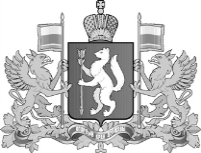 